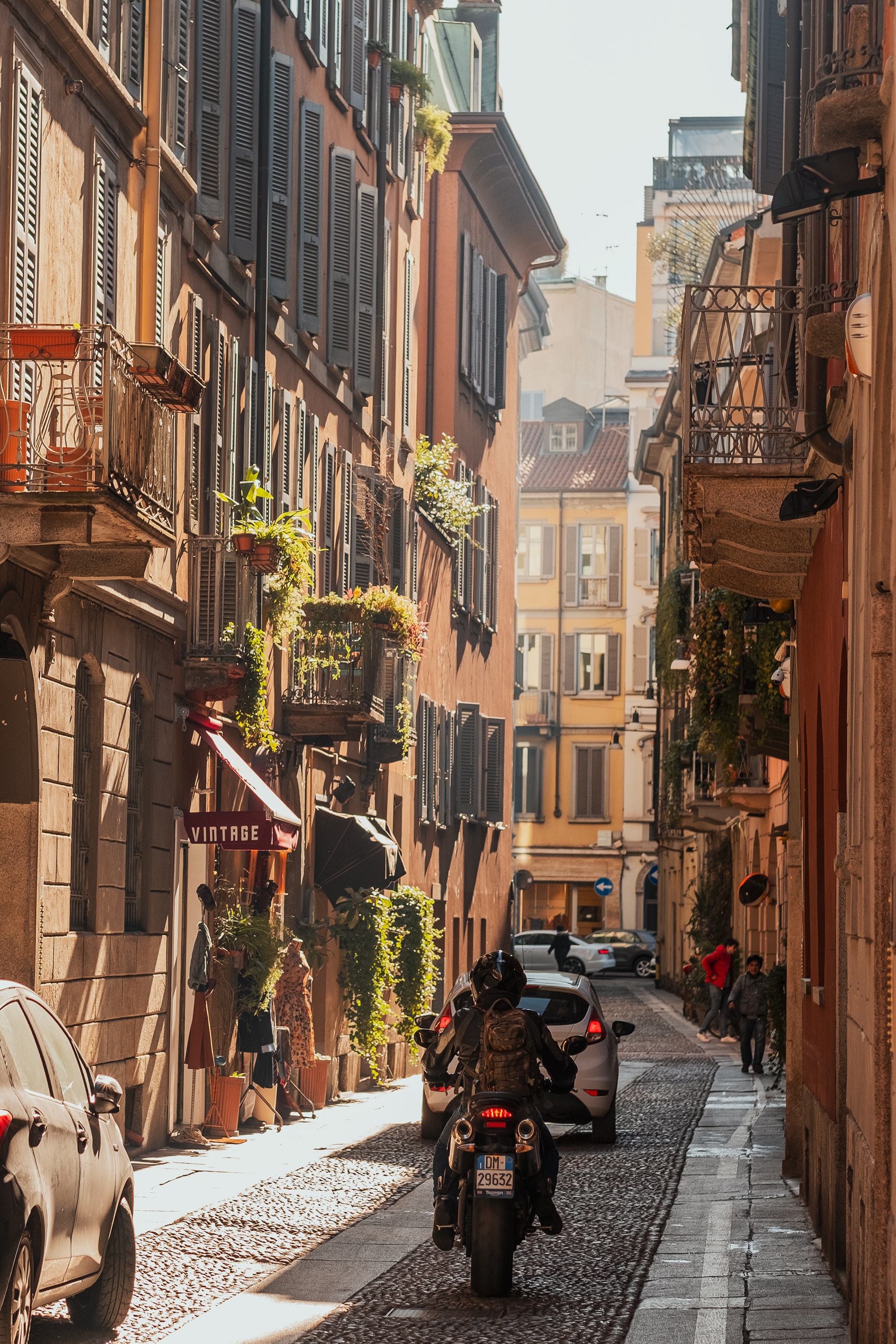 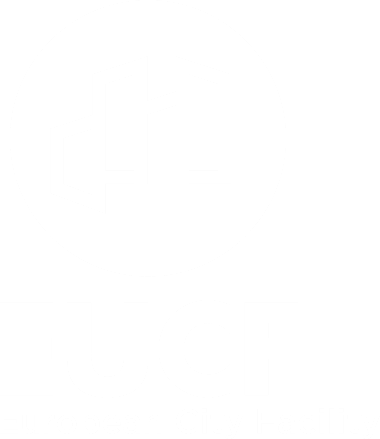 Jméno příjemce EUCF NÁZEV INVESTIČNÍHO KONCEPTUMĚSÍC/ROKKontaktní informacePopis navrhovaného investičního konceptu Projekt 1PřílohyKontaktní informace o příjemci dotace prostřednictvím projektu EUCF Vezměte prosím na vědomí, že kontaktní informace uvedené v šabloně investičního konceptu musí být shodné s těmi, které jsou uvedeny v Přehledu investičních konceptů v uživatelské zóně webových stránek EUCF. Kontaktní informace o příjemci dotace prostřednictvím projektu EUCF Vezměte prosím na vědomí, že kontaktní informace uvedené v šabloně investičního konceptu musí být shodné s těmi, které jsou uvedeny v Přehledu investičních konceptů v uživatelské zóně webových stránek EUCF. Název municipality/místního úřadu, seskupení nebo místního veřejného subjektu sdružujícího municipality/místní úřady Žádost-identifikační číslo(jak je uvedeno v uživatelské zóně webu EUCF) Jméno kontaktní osoby v municipalitě/místním úřadu, seskupení nebo místním veřejném subjektu sdružujícím municipality/místní úřady OrganizacePrávnická osoba pověřená vypracováním investičního konceptu Oddělení/odborDIČDIČ nebo ekvivalent právnické osoby pověřené vypracováním investičního konceptu Ulice, čísloPSČ, městoZeměTelefonE-mail kontaktní osoby v municipalitě/místním úřadu, seskupení nebo místním veřejném subjektu sdružujícím municipality/místní úřady Poradenská (nebo ekvivalentní) podpora V případě potřeby uveďte kontaktní údaje poradenské (nebo ekvivalentní) firmy podporující vypracování investičního konceptu, včetně jména kontaktní osoby, společnosti a e-mailové adresy. Informace o navrhovaném investičním konceptuInformace o navrhovaném investičním konceptuInformace o navrhovaném investičním konceptuInformace o navrhovaném investičním konceptuInformace o navrhovaném investičním konceptuMísto(místa) realizace investičního konceptu Místo(místa) realizace investičního konceptu Místo(místa) realizace investičního konceptu Místo(místa) realizace investičního konceptu Místo(místa) realizace investičního konceptu ZeměZeměZeměUveďte zemi, kde bude navrhovaný investiční koncept realizován Uveďte zemi, kde bude navrhovaný investiční koncept realizován Municipalita/místní úřadMunicipalita/místní úřadMunicipalita/místní úřadUveďte název municipality (municipalit)/místního úřadu (místních úřadů), kde bude navrhovaný investiční koncept realizován Uveďte název municipality (municipalit)/místního úřadu (místních úřadů), kde bude navrhovaný investiční koncept realizován ŽivotnostŽivotnostŽivotnostŽivotnostŽivotnostZačátek investičního konceptu Začátek investičního konceptu Začátek investičního konceptu MM.RRRR(V případě, že se v rámci navrhovaného investičního konceptu předpokládají různé projekty, zvažte datum projektu, který bude zahájen nejdříve) MM.RRRR(V případě, že se v rámci navrhovaného investičního konceptu předpokládají různé projekty, zvažte datum projektu, který bude zahájen nejdříve) Konec investičního konceptuKonec investičního konceptuKonec investičního konceptuMM.RRRR(V případě, že se v rámci navrhovaného investičního konceptu předpokládají různé projekty, zvažte datum projektu, který bude ukončen poslední) MM.RRRR(V případě, že se v rámci navrhovaného investičního konceptu předpokládají různé projekty, zvažte datum projektu, který bude ukončen poslední) Popis investičního konceptu Popis investičního konceptu Popis investičního konceptu Popis investičního konceptu Popis investičního konceptu V krátkém popisu stručně shrňte hlavní prvky navrhovaného investičního konceptu (asi 1000 znaků).Příklad: Navrhovaný investiční koncept se zaměřuje na renovaci XX obecních bytových domů v municipalitě XX s cílem zvýšit energetickou účinnost a výrobu energie z obnovitelných zdrojů prostřednictvím integrace fotovoltaických panelů. Tento program renovace je součástí strategie municipality XX stát se do roku 2050 klimaticky neutrální a jeho realizace se plánuje ve spolupráci obecní firmou ESCO XX, která bude odpovědná za návrh a instalaci energeticky úsporných opatření, jako je výměna otopných a chladicích soustav a modernizace osvětlení na účinnější řešení. Program renovace povede oddělení/odbor XX obecního úřadu a celková investice činí XX EUR. Zahájení realizace se předpokládá na podzim 2023. V krátkém popisu stručně shrňte hlavní prvky navrhovaného investičního konceptu (asi 1000 znaků).Příklad: Navrhovaný investiční koncept se zaměřuje na renovaci XX obecních bytových domů v municipalitě XX s cílem zvýšit energetickou účinnost a výrobu energie z obnovitelných zdrojů prostřednictvím integrace fotovoltaických panelů. Tento program renovace je součástí strategie municipality XX stát se do roku 2050 klimaticky neutrální a jeho realizace se plánuje ve spolupráci obecní firmou ESCO XX, která bude odpovědná za návrh a instalaci energeticky úsporných opatření, jako je výměna otopných a chladicích soustav a modernizace osvětlení na účinnější řešení. Program renovace povede oddělení/odbor XX obecního úřadu a celková investice činí XX EUR. Zahájení realizace se předpokládá na podzim 2023. V krátkém popisu stručně shrňte hlavní prvky navrhovaného investičního konceptu (asi 1000 znaků).Příklad: Navrhovaný investiční koncept se zaměřuje na renovaci XX obecních bytových domů v municipalitě XX s cílem zvýšit energetickou účinnost a výrobu energie z obnovitelných zdrojů prostřednictvím integrace fotovoltaických panelů. Tento program renovace je součástí strategie municipality XX stát se do roku 2050 klimaticky neutrální a jeho realizace se plánuje ve spolupráci obecní firmou ESCO XX, která bude odpovědná za návrh a instalaci energeticky úsporných opatření, jako je výměna otopných a chladicích soustav a modernizace osvětlení na účinnější řešení. Program renovace povede oddělení/odbor XX obecního úřadu a celková investice činí XX EUR. Zahájení realizace se předpokládá na podzim 2023. V krátkém popisu stručně shrňte hlavní prvky navrhovaného investičního konceptu (asi 1000 znaků).Příklad: Navrhovaný investiční koncept se zaměřuje na renovaci XX obecních bytových domů v municipalitě XX s cílem zvýšit energetickou účinnost a výrobu energie z obnovitelných zdrojů prostřednictvím integrace fotovoltaických panelů. Tento program renovace je součástí strategie municipality XX stát se do roku 2050 klimaticky neutrální a jeho realizace se plánuje ve spolupráci obecní firmou ESCO XX, která bude odpovědná za návrh a instalaci energeticky úsporných opatření, jako je výměna otopných a chladicích soustav a modernizace osvětlení na účinnější řešení. Program renovace povede oddělení/odbor XX obecního úřadu a celková investice činí XX EUR. Zahájení realizace se předpokládá na podzim 2023. V krátkém popisu stručně shrňte hlavní prvky navrhovaného investičního konceptu (asi 1000 znaků).Příklad: Navrhovaný investiční koncept se zaměřuje na renovaci XX obecních bytových domů v municipalitě XX s cílem zvýšit energetickou účinnost a výrobu energie z obnovitelných zdrojů prostřednictvím integrace fotovoltaických panelů. Tento program renovace je součástí strategie municipality XX stát se do roku 2050 klimaticky neutrální a jeho realizace se plánuje ve spolupráci obecní firmou ESCO XX, která bude odpovědná za návrh a instalaci energeticky úsporných opatření, jako je výměna otopných a chladicích soustav a modernizace osvětlení na účinnější řešení. Program renovace povede oddělení/odbor XX obecního úřadu a celková investice činí XX EUR. Zahájení realizace se předpokládá na podzim 2023. Cíle navrhovaného investičního konceptu Cíle navrhovaného investičního konceptu Cíle navrhovaného investičního konceptu Cíle navrhovaného investičního konceptu Cíle navrhovaného investičního konceptu Shrňte obecné a konkrétní cíle, kterých má být dosaženo vypracováním a realizací navrhovaného investičního konceptu. Příklad:Obecným cílem navrhovaného investičního konceptu je přispět k cílům municipality XX v oblasti udržitelné energetiky a snižování emisí za účelem dosáhnout do r. 2050 klimatické neutrality se zaměřením na renovaci obecních bytových domů. Konkrétní cíle navrhovaného investičního konceptu jsou: Snížení spotřeby energie v obecních bytových domech z XX GWh/r na XX GWh/r na základě realizace energeticky účinných opatření a integrace fotovoltaických systémů do budov; Snížení emisí skleníkových plynů ze sektoru budov v municipalitě o XX tCO2eq/r ; Zlepšení životních podmínek a snížení účtů za energie  obyvatel obecních bytových domů;Vypracování a realizace osvětových kampaní pro nájemníky obecních budov zahrnutých do projektu a extrapolace výsledků těchto kampaní na další budovy;Rozšíření navrhovaného investičního konceptu zaměřeného na renovaci dalších XX obecních bytových domů do r. 2040;Shrňte obecné a konkrétní cíle, kterých má být dosaženo vypracováním a realizací navrhovaného investičního konceptu. Příklad:Obecným cílem navrhovaného investičního konceptu je přispět k cílům municipality XX v oblasti udržitelné energetiky a snižování emisí za účelem dosáhnout do r. 2050 klimatické neutrality se zaměřením na renovaci obecních bytových domů. Konkrétní cíle navrhovaného investičního konceptu jsou: Snížení spotřeby energie v obecních bytových domech z XX GWh/r na XX GWh/r na základě realizace energeticky účinných opatření a integrace fotovoltaických systémů do budov; Snížení emisí skleníkových plynů ze sektoru budov v municipalitě o XX tCO2eq/r ; Zlepšení životních podmínek a snížení účtů za energie  obyvatel obecních bytových domů;Vypracování a realizace osvětových kampaní pro nájemníky obecních budov zahrnutých do projektu a extrapolace výsledků těchto kampaní na další budovy;Rozšíření navrhovaného investičního konceptu zaměřeného na renovaci dalších XX obecních bytových domů do r. 2040;Shrňte obecné a konkrétní cíle, kterých má být dosaženo vypracováním a realizací navrhovaného investičního konceptu. Příklad:Obecným cílem navrhovaného investičního konceptu je přispět k cílům municipality XX v oblasti udržitelné energetiky a snižování emisí za účelem dosáhnout do r. 2050 klimatické neutrality se zaměřením na renovaci obecních bytových domů. Konkrétní cíle navrhovaného investičního konceptu jsou: Snížení spotřeby energie v obecních bytových domech z XX GWh/r na XX GWh/r na základě realizace energeticky účinných opatření a integrace fotovoltaických systémů do budov; Snížení emisí skleníkových plynů ze sektoru budov v municipalitě o XX tCO2eq/r ; Zlepšení životních podmínek a snížení účtů za energie  obyvatel obecních bytových domů;Vypracování a realizace osvětových kampaní pro nájemníky obecních budov zahrnutých do projektu a extrapolace výsledků těchto kampaní na další budovy;Rozšíření navrhovaného investičního konceptu zaměřeného na renovaci dalších XX obecních bytových domů do r. 2040;Shrňte obecné a konkrétní cíle, kterých má být dosaženo vypracováním a realizací navrhovaného investičního konceptu. Příklad:Obecným cílem navrhovaného investičního konceptu je přispět k cílům municipality XX v oblasti udržitelné energetiky a snižování emisí za účelem dosáhnout do r. 2050 klimatické neutrality se zaměřením na renovaci obecních bytových domů. Konkrétní cíle navrhovaného investičního konceptu jsou: Snížení spotřeby energie v obecních bytových domech z XX GWh/r na XX GWh/r na základě realizace energeticky účinných opatření a integrace fotovoltaických systémů do budov; Snížení emisí skleníkových plynů ze sektoru budov v municipalitě o XX tCO2eq/r ; Zlepšení životních podmínek a snížení účtů za energie  obyvatel obecních bytových domů;Vypracování a realizace osvětových kampaní pro nájemníky obecních budov zahrnutých do projektu a extrapolace výsledků těchto kampaní na další budovy;Rozšíření navrhovaného investičního konceptu zaměřeného na renovaci dalších XX obecních bytových domů do r. 2040;Shrňte obecné a konkrétní cíle, kterých má být dosaženo vypracováním a realizací navrhovaného investičního konceptu. Příklad:Obecným cílem navrhovaného investičního konceptu je přispět k cílům municipality XX v oblasti udržitelné energetiky a snižování emisí za účelem dosáhnout do r. 2050 klimatické neutrality se zaměřením na renovaci obecních bytových domů. Konkrétní cíle navrhovaného investičního konceptu jsou: Snížení spotřeby energie v obecních bytových domech z XX GWh/r na XX GWh/r na základě realizace energeticky účinných opatření a integrace fotovoltaických systémů do budov; Snížení emisí skleníkových plynů ze sektoru budov v municipalitě o XX tCO2eq/r ; Zlepšení životních podmínek a snížení účtů za energie  obyvatel obecních bytových domů;Vypracování a realizace osvětových kampaní pro nájemníky obecních budov zahrnutých do projektu a extrapolace výsledků těchto kampaní na další budovy;Rozšíření navrhovaného investičního konceptu zaměřeného na renovaci dalších XX obecních bytových domů do r. 2040;Základní informace, kontext a zdůvodnění obecného investičního konceptu Základní informace, kontext a zdůvodnění obecného investičního konceptu Základní informace, kontext a zdůvodnění obecného investičního konceptu Základní informace, kontext a zdůvodnění obecného investičního konceptu Základní informace, kontext a zdůvodnění obecného investičního konceptu Popište obecný kontext a zdůvodnění navrhovaného investičního konceptu. Popis by měl obsahovat např.: Obecné rámcové podmínky pro vypracování a realizaci navrhovaného investičního konceptu včetně relevantních informací a statistických údajů o oblasti realizace a jejích obyvatelích; Relevantní politický rámec vztahující se na investiční koncept včetně politických cílů a závazků (stanovených např. v SECAP nebo jiném místním klimatickém a/nebo energetickém plánu); Sociální kontext, v němž bude investiční koncept vypracován a realizován a je-li to relevantní, se zdůrazněním hlavních specifik zapojených komunit; Další potenciálně relevantní místní projekty řídicí organizace (organizací), u nichž se očekává, že budou probíhat současně s plánovaným investičním konceptem a budou případně doplňovat jeho aktivity a cíle. Podpůrné dokumenty, které lze pro tuto sekci předložit: SECAP nebo jiný místní klimatický a/nebo energetický plán, další relevantní místní/regionální strategie a plány, zprávy a statistiky o oblasti realizace, další informace 
o dalších relevantních místních projektech (zprávy, brožury atd.)Popište obecný kontext a zdůvodnění navrhovaného investičního konceptu. Popis by měl obsahovat např.: Obecné rámcové podmínky pro vypracování a realizaci navrhovaného investičního konceptu včetně relevantních informací a statistických údajů o oblasti realizace a jejích obyvatelích; Relevantní politický rámec vztahující se na investiční koncept včetně politických cílů a závazků (stanovených např. v SECAP nebo jiném místním klimatickém a/nebo energetickém plánu); Sociální kontext, v němž bude investiční koncept vypracován a realizován a je-li to relevantní, se zdůrazněním hlavních specifik zapojených komunit; Další potenciálně relevantní místní projekty řídicí organizace (organizací), u nichž se očekává, že budou probíhat současně s plánovaným investičním konceptem a budou případně doplňovat jeho aktivity a cíle. Podpůrné dokumenty, které lze pro tuto sekci předložit: SECAP nebo jiný místní klimatický a/nebo energetický plán, další relevantní místní/regionální strategie a plány, zprávy a statistiky o oblasti realizace, další informace 
o dalších relevantních místních projektech (zprávy, brožury atd.)Popište obecný kontext a zdůvodnění navrhovaného investičního konceptu. Popis by měl obsahovat např.: Obecné rámcové podmínky pro vypracování a realizaci navrhovaného investičního konceptu včetně relevantních informací a statistických údajů o oblasti realizace a jejích obyvatelích; Relevantní politický rámec vztahující se na investiční koncept včetně politických cílů a závazků (stanovených např. v SECAP nebo jiném místním klimatickém a/nebo energetickém plánu); Sociální kontext, v němž bude investiční koncept vypracován a realizován a je-li to relevantní, se zdůrazněním hlavních specifik zapojených komunit; Další potenciálně relevantní místní projekty řídicí organizace (organizací), u nichž se očekává, že budou probíhat současně s plánovaným investičním konceptem a budou případně doplňovat jeho aktivity a cíle. Podpůrné dokumenty, které lze pro tuto sekci předložit: SECAP nebo jiný místní klimatický a/nebo energetický plán, další relevantní místní/regionální strategie a plány, zprávy a statistiky o oblasti realizace, další informace 
o dalších relevantních místních projektech (zprávy, brožury atd.)Popište obecný kontext a zdůvodnění navrhovaného investičního konceptu. Popis by měl obsahovat např.: Obecné rámcové podmínky pro vypracování a realizaci navrhovaného investičního konceptu včetně relevantních informací a statistických údajů o oblasti realizace a jejích obyvatelích; Relevantní politický rámec vztahující se na investiční koncept včetně politických cílů a závazků (stanovených např. v SECAP nebo jiném místním klimatickém a/nebo energetickém plánu); Sociální kontext, v němž bude investiční koncept vypracován a realizován a je-li to relevantní, se zdůrazněním hlavních specifik zapojených komunit; Další potenciálně relevantní místní projekty řídicí organizace (organizací), u nichž se očekává, že budou probíhat současně s plánovaným investičním konceptem a budou případně doplňovat jeho aktivity a cíle. Podpůrné dokumenty, které lze pro tuto sekci předložit: SECAP nebo jiný místní klimatický a/nebo energetický plán, další relevantní místní/regionální strategie a plány, zprávy a statistiky o oblasti realizace, další informace 
o dalších relevantních místních projektech (zprávy, brožury atd.)Popište obecný kontext a zdůvodnění navrhovaného investičního konceptu. Popis by měl obsahovat např.: Obecné rámcové podmínky pro vypracování a realizaci navrhovaného investičního konceptu včetně relevantních informací a statistických údajů o oblasti realizace a jejích obyvatelích; Relevantní politický rámec vztahující se na investiční koncept včetně politických cílů a závazků (stanovených např. v SECAP nebo jiném místním klimatickém a/nebo energetickém plánu); Sociální kontext, v němž bude investiční koncept vypracován a realizován a je-li to relevantní, se zdůrazněním hlavních specifik zapojených komunit; Další potenciálně relevantní místní projekty řídicí organizace (organizací), u nichž se očekává, že budou probíhat současně s plánovaným investičním konceptem a budou případně doplňovat jeho aktivity a cíle. Podpůrné dokumenty, které lze pro tuto sekci předložit: SECAP nebo jiný místní klimatický a/nebo energetický plán, další relevantní místní/regionální strategie a plány, zprávy a statistiky o oblasti realizace, další informace 
o dalších relevantních místních projektech (zprávy, brožury atd.)Metriky očekávaného dopadu navrhovaného investičního konceptu  Metriky očekávaného dopadu navrhovaného investičního konceptu  Metriky očekávaného dopadu navrhovaného investičního konceptu  Metriky očekávaného dopadu navrhovaného investičního konceptu  Metriky očekávaného dopadu navrhovaného investičního konceptu  Do níže uvedené tabulky vyplňte celkové dopady, které se očekávají z realizace investičního konceptu. Pokud se očekávají jiné dopady (sociální, klimatické), upřesněte je.Pokud se jedná o různé projekty, musí níže uvedená čísla odpovídat součtu hodnot odhadovaných pro každý jednotlivý projekt. Plánovaná opatření vedoucí k těmto číslům musí být u každého navrhovaného projektu podrobně uvedena v části „Popis plánovaných opatření“. V Přehledu investičních konceptů v uživatelské zóně webových stránek EUCF jsou celkové hodnoty investičního konceptu pro každý ukazatel automaticky vypočítány na základě plánovaných opatření a odpovídajících očekávaných dopadů uvedených u každého navrženého projektu. Podpůrné dokumenty, které lze pro tuto sekci předložit: energetické audity, technické analýzy a protokoly výpočtů pro očekávané dopady, pokud jde o úspory energie, výroba energie z obnovitelných zdrojů a úspory emisí skleníkových plynů, včetně relevantních předpokladů, výchozích hodnot, konverzních faktorů atd; další studie a analýzy pro identifikaci dopadů projektu.  Do níže uvedené tabulky vyplňte celkové dopady, které se očekávají z realizace investičního konceptu. Pokud se očekávají jiné dopady (sociální, klimatické), upřesněte je.Pokud se jedná o různé projekty, musí níže uvedená čísla odpovídat součtu hodnot odhadovaných pro každý jednotlivý projekt. Plánovaná opatření vedoucí k těmto číslům musí být u každého navrhovaného projektu podrobně uvedena v části „Popis plánovaných opatření“. V Přehledu investičních konceptů v uživatelské zóně webových stránek EUCF jsou celkové hodnoty investičního konceptu pro každý ukazatel automaticky vypočítány na základě plánovaných opatření a odpovídajících očekávaných dopadů uvedených u každého navrženého projektu. Podpůrné dokumenty, které lze pro tuto sekci předložit: energetické audity, technické analýzy a protokoly výpočtů pro očekávané dopady, pokud jde o úspory energie, výroba energie z obnovitelných zdrojů a úspory emisí skleníkových plynů, včetně relevantních předpokladů, výchozích hodnot, konverzních faktorů atd; další studie a analýzy pro identifikaci dopadů projektu.  Do níže uvedené tabulky vyplňte celkové dopady, které se očekávají z realizace investičního konceptu. Pokud se očekávají jiné dopady (sociální, klimatické), upřesněte je.Pokud se jedná o různé projekty, musí níže uvedená čísla odpovídat součtu hodnot odhadovaných pro každý jednotlivý projekt. Plánovaná opatření vedoucí k těmto číslům musí být u každého navrhovaného projektu podrobně uvedena v části „Popis plánovaných opatření“. V Přehledu investičních konceptů v uživatelské zóně webových stránek EUCF jsou celkové hodnoty investičního konceptu pro každý ukazatel automaticky vypočítány na základě plánovaných opatření a odpovídajících očekávaných dopadů uvedených u každého navrženého projektu. Podpůrné dokumenty, které lze pro tuto sekci předložit: energetické audity, technické analýzy a protokoly výpočtů pro očekávané dopady, pokud jde o úspory energie, výroba energie z obnovitelných zdrojů a úspory emisí skleníkových plynů, včetně relevantních předpokladů, výchozích hodnot, konverzních faktorů atd; další studie a analýzy pro identifikaci dopadů projektu.  Do níže uvedené tabulky vyplňte celkové dopady, které se očekávají z realizace investičního konceptu. Pokud se očekávají jiné dopady (sociální, klimatické), upřesněte je.Pokud se jedná o různé projekty, musí níže uvedená čísla odpovídat součtu hodnot odhadovaných pro každý jednotlivý projekt. Plánovaná opatření vedoucí k těmto číslům musí být u každého navrhovaného projektu podrobně uvedena v části „Popis plánovaných opatření“. V Přehledu investičních konceptů v uživatelské zóně webových stránek EUCF jsou celkové hodnoty investičního konceptu pro každý ukazatel automaticky vypočítány na základě plánovaných opatření a odpovídajících očekávaných dopadů uvedených u každého navrženého projektu. Podpůrné dokumenty, které lze pro tuto sekci předložit: energetické audity, technické analýzy a protokoly výpočtů pro očekávané dopady, pokud jde o úspory energie, výroba energie z obnovitelných zdrojů a úspory emisí skleníkových plynů, včetně relevantních předpokladů, výchozích hodnot, konverzních faktorů atd; další studie a analýzy pro identifikaci dopadů projektu.  Do níže uvedené tabulky vyplňte celkové dopady, které se očekávají z realizace investičního konceptu. Pokud se očekávají jiné dopady (sociální, klimatické), upřesněte je.Pokud se jedná o různé projekty, musí níže uvedená čísla odpovídat součtu hodnot odhadovaných pro každý jednotlivý projekt. Plánovaná opatření vedoucí k těmto číslům musí být u každého navrhovaného projektu podrobně uvedena v části „Popis plánovaných opatření“. V Přehledu investičních konceptů v uživatelské zóně webových stránek EUCF jsou celkové hodnoty investičního konceptu pro každý ukazatel automaticky vypočítány na základě plánovaných opatření a odpovídajících očekávaných dopadů uvedených u každého navrženého projektu. Podpůrné dokumenty, které lze pro tuto sekci předložit: energetické audity, technické analýzy a protokoly výpočtů pro očekávané dopady, pokud jde o úspory energie, výroba energie z obnovitelných zdrojů a úspory emisí skleníkových plynů, včetně relevantních předpokladů, výchozích hodnot, konverzních faktorů atd; další studie a analýzy pro identifikaci dopadů projektu.  Metrika dopaduMetrika dopaduOčekávané dopady – Investiční koncept Očekávané dopady – Investiční koncept JednotkaÚspory emisí CO2 Úspory emisí CO2 t CO2 ekv/rÚspory energie Úspory energie GWh/rVýroba obnovitelné energie(vyrobená energie)Výroba obnovitelné energie(vyrobená energie)GWh/rÚspory energie/vyrobená energie Úspory energie/vyrobená energie EURTvorba pracovních místTvorba pracovních místPracovní místaInvestiční nákladyInvestiční nákladyEURDalší dopady (sociální, klimatické) navrhovaného investičního konceptu Další dopady (sociální, klimatické) navrhovaného investičního konceptu Další dopady (sociální, klimatické) navrhovaného investičního konceptu Další dopady (sociální, klimatické) navrhovaného investičního konceptu Další dopady (sociální, klimatické) navrhovaného investičního konceptu Např. zlepšení životních a pracovních podmínek občanů, nižší znečištění ovzduší, adaptační opatření, úspora vody, přínosy z hlediska cirkulární ekonomiky atd. Např. zlepšení životních a pracovních podmínek občanů, nižší znečištění ovzduší, adaptační opatření, úspora vody, přínosy z hlediska cirkulární ekonomiky atd. Např. zlepšení životních a pracovních podmínek občanů, nižší znečištění ovzduší, adaptační opatření, úspora vody, přínosy z hlediska cirkulární ekonomiky atd. Např. zlepšení životních a pracovních podmínek občanů, nižší znečištění ovzduší, adaptační opatření, úspora vody, přínosy z hlediska cirkulární ekonomiky atd. Např. zlepšení životních a pracovních podmínek občanů, nižší znečištění ovzduší, adaptační opatření, úspora vody, přínosy z hlediska cirkulární ekonomiky atd. ProjektyProjektyProjektyProjektyProjektyV případě, že navrhovaný investiční projekt zahrnuje různé formy zpracování, realizace a financování plánovaných opatření, lze je seskupit do různých projektů.  Projekt(projekty) se vztahuje na konkrétní složky nebo dílčí části většího investičního konceptu, které jsou odlišné a samy o sobě zvládnutelné. Jsou to menší, cílenější soubory opatření v rámci celkového konceptu, které mají své vlastní cíle, výstupy, zdroje a časové osy. Projekt je navíc v rámci investičního konceptu posuzován individuálně, jakmile existují významné rozdíly v klíčových aktivitách/službách, příjemcích, klíčových partnerech, hodnotovém řetězci, hodnotové nabídce, tocích výnosů a nákladů a také v původu klíčových zdrojů. Uspořádání různých složek investičního konceptu do různých projektů přispívá k lepší koordinaci a řízení a koherentnější struktuře financování a přidělování finančních prostředků.  V tabulce níže uveďte jednotlivé projekty zahrnuté v navrhovaném investičním konceptu. V případě potřeby lze přidat řádky pro další projekty.  V případě, že se předpokládá, že všechna plánovaná opatření budou vypracována, realizována a financována v rámci stejného projektu, vyplňte požadované informace pro investiční koncept jako celek v části „Projekt 1“. Příklady: “Projekt 1”: Energeticky účinná rekonstrukce obecních budov ve čtvrti/části XX municipality Projekt 1 - přehled: Projekt se zaměřuje na XX obecních bytových domů ve čtvrti/části XX municipality, zahrnujících celkem XX bytových jednotek. Projekt se zaměřuje na snížení spotřeby elektřiny a emisí skleníkových plynů v obecních sociálních bytech a zahrnuje vícenásobné zásahy do dotčených budov, včetně zateplení fasád, výměny neúčinných otopných soustav a integrace fotovoltaických systémů do budov. Municipalita XX je řídicí organizací při zpracování a realizaci projektu, spolupracuje s majiteli domů a nájemníky prostřednictvím sousedského spolku XX. Projekt má celkové náklady ve výši XX EUR a bude spolufinancován kombinací místních a státních prostředků, například XX a XX a také prostřednictvím příspěvku majitelů domů. Zahájení realizace projektu je plánováno na MM.RRRR a její trvání na dobu XX měsíců až do dokončení. “Projekt 2”: Energeticky účinné veřejné osvětlení v municipalitě XX Projekt 2 - přehled: Projekt se zaměřuje na minimalizaci spotřeby elektřiny a emisí skleníkových plynů spojených s veřejným osvětlením v municipalitě XX. Plánovaná opatření zahrnují výměnu neúčinných žárovek za LED technologii ve veřejném osvětlení a dopravní signalizaci a integraci obnovitelných zdrojů energie do systémů veřejného osvětlení ve vybraných městských parcích. První fáze projektu je zaměřena na čtvrť/část municipality XX a park XX. V dalších fázích realizace budou opatření rozšířena na dalších XX čtvrtí/částí municipality a celkem XX městských parků. Projekt má náklady XX EUR a bude realizován municipalitou ve spolupráci se společností poskytující energetické služby XX při kombinaci programů financování včetně metody EPC a místních prostředků.V případě, že navrhovaný investiční projekt zahrnuje různé formy zpracování, realizace a financování plánovaných opatření, lze je seskupit do různých projektů.  Projekt(projekty) se vztahuje na konkrétní složky nebo dílčí části většího investičního konceptu, které jsou odlišné a samy o sobě zvládnutelné. Jsou to menší, cílenější soubory opatření v rámci celkového konceptu, které mají své vlastní cíle, výstupy, zdroje a časové osy. Projekt je navíc v rámci investičního konceptu posuzován individuálně, jakmile existují významné rozdíly v klíčových aktivitách/službách, příjemcích, klíčových partnerech, hodnotovém řetězci, hodnotové nabídce, tocích výnosů a nákladů a také v původu klíčových zdrojů. Uspořádání různých složek investičního konceptu do různých projektů přispívá k lepší koordinaci a řízení a koherentnější struktuře financování a přidělování finančních prostředků.  V tabulce níže uveďte jednotlivé projekty zahrnuté v navrhovaném investičním konceptu. V případě potřeby lze přidat řádky pro další projekty.  V případě, že se předpokládá, že všechna plánovaná opatření budou vypracována, realizována a financována v rámci stejného projektu, vyplňte požadované informace pro investiční koncept jako celek v části „Projekt 1“. Příklady: “Projekt 1”: Energeticky účinná rekonstrukce obecních budov ve čtvrti/části XX municipality Projekt 1 - přehled: Projekt se zaměřuje na XX obecních bytových domů ve čtvrti/části XX municipality, zahrnujících celkem XX bytových jednotek. Projekt se zaměřuje na snížení spotřeby elektřiny a emisí skleníkových plynů v obecních sociálních bytech a zahrnuje vícenásobné zásahy do dotčených budov, včetně zateplení fasád, výměny neúčinných otopných soustav a integrace fotovoltaických systémů do budov. Municipalita XX je řídicí organizací při zpracování a realizaci projektu, spolupracuje s majiteli domů a nájemníky prostřednictvím sousedského spolku XX. Projekt má celkové náklady ve výši XX EUR a bude spolufinancován kombinací místních a státních prostředků, například XX a XX a také prostřednictvím příspěvku majitelů domů. Zahájení realizace projektu je plánováno na MM.RRRR a její trvání na dobu XX měsíců až do dokončení. “Projekt 2”: Energeticky účinné veřejné osvětlení v municipalitě XX Projekt 2 - přehled: Projekt se zaměřuje na minimalizaci spotřeby elektřiny a emisí skleníkových plynů spojených s veřejným osvětlením v municipalitě XX. Plánovaná opatření zahrnují výměnu neúčinných žárovek za LED technologii ve veřejném osvětlení a dopravní signalizaci a integraci obnovitelných zdrojů energie do systémů veřejného osvětlení ve vybraných městských parcích. První fáze projektu je zaměřena na čtvrť/část municipality XX a park XX. V dalších fázích realizace budou opatření rozšířena na dalších XX čtvrtí/částí municipality a celkem XX městských parků. Projekt má náklady XX EUR a bude realizován municipalitou ve spolupráci se společností poskytující energetické služby XX při kombinaci programů financování včetně metody EPC a místních prostředků.V případě, že navrhovaný investiční projekt zahrnuje různé formy zpracování, realizace a financování plánovaných opatření, lze je seskupit do různých projektů.  Projekt(projekty) se vztahuje na konkrétní složky nebo dílčí části většího investičního konceptu, které jsou odlišné a samy o sobě zvládnutelné. Jsou to menší, cílenější soubory opatření v rámci celkového konceptu, které mají své vlastní cíle, výstupy, zdroje a časové osy. Projekt je navíc v rámci investičního konceptu posuzován individuálně, jakmile existují významné rozdíly v klíčových aktivitách/službách, příjemcích, klíčových partnerech, hodnotovém řetězci, hodnotové nabídce, tocích výnosů a nákladů a také v původu klíčových zdrojů. Uspořádání různých složek investičního konceptu do různých projektů přispívá k lepší koordinaci a řízení a koherentnější struktuře financování a přidělování finančních prostředků.  V tabulce níže uveďte jednotlivé projekty zahrnuté v navrhovaném investičním konceptu. V případě potřeby lze přidat řádky pro další projekty.  V případě, že se předpokládá, že všechna plánovaná opatření budou vypracována, realizována a financována v rámci stejného projektu, vyplňte požadované informace pro investiční koncept jako celek v části „Projekt 1“. Příklady: “Projekt 1”: Energeticky účinná rekonstrukce obecních budov ve čtvrti/části XX municipality Projekt 1 - přehled: Projekt se zaměřuje na XX obecních bytových domů ve čtvrti/části XX municipality, zahrnujících celkem XX bytových jednotek. Projekt se zaměřuje na snížení spotřeby elektřiny a emisí skleníkových plynů v obecních sociálních bytech a zahrnuje vícenásobné zásahy do dotčených budov, včetně zateplení fasád, výměny neúčinných otopných soustav a integrace fotovoltaických systémů do budov. Municipalita XX je řídicí organizací při zpracování a realizaci projektu, spolupracuje s majiteli domů a nájemníky prostřednictvím sousedského spolku XX. Projekt má celkové náklady ve výši XX EUR a bude spolufinancován kombinací místních a státních prostředků, například XX a XX a také prostřednictvím příspěvku majitelů domů. Zahájení realizace projektu je plánováno na MM.RRRR a její trvání na dobu XX měsíců až do dokončení. “Projekt 2”: Energeticky účinné veřejné osvětlení v municipalitě XX Projekt 2 - přehled: Projekt se zaměřuje na minimalizaci spotřeby elektřiny a emisí skleníkových plynů spojených s veřejným osvětlením v municipalitě XX. Plánovaná opatření zahrnují výměnu neúčinných žárovek za LED technologii ve veřejném osvětlení a dopravní signalizaci a integraci obnovitelných zdrojů energie do systémů veřejného osvětlení ve vybraných městských parcích. První fáze projektu je zaměřena na čtvrť/část municipality XX a park XX. V dalších fázích realizace budou opatření rozšířena na dalších XX čtvrtí/částí municipality a celkem XX městských parků. Projekt má náklady XX EUR a bude realizován municipalitou ve spolupráci se společností poskytující energetické služby XX při kombinaci programů financování včetně metody EPC a místních prostředků.V případě, že navrhovaný investiční projekt zahrnuje různé formy zpracování, realizace a financování plánovaných opatření, lze je seskupit do různých projektů.  Projekt(projekty) se vztahuje na konkrétní složky nebo dílčí části většího investičního konceptu, které jsou odlišné a samy o sobě zvládnutelné. Jsou to menší, cílenější soubory opatření v rámci celkového konceptu, které mají své vlastní cíle, výstupy, zdroje a časové osy. Projekt je navíc v rámci investičního konceptu posuzován individuálně, jakmile existují významné rozdíly v klíčových aktivitách/službách, příjemcích, klíčových partnerech, hodnotovém řetězci, hodnotové nabídce, tocích výnosů a nákladů a také v původu klíčových zdrojů. Uspořádání různých složek investičního konceptu do různých projektů přispívá k lepší koordinaci a řízení a koherentnější struktuře financování a přidělování finančních prostředků.  V tabulce níže uveďte jednotlivé projekty zahrnuté v navrhovaném investičním konceptu. V případě potřeby lze přidat řádky pro další projekty.  V případě, že se předpokládá, že všechna plánovaná opatření budou vypracována, realizována a financována v rámci stejného projektu, vyplňte požadované informace pro investiční koncept jako celek v části „Projekt 1“. Příklady: “Projekt 1”: Energeticky účinná rekonstrukce obecních budov ve čtvrti/části XX municipality Projekt 1 - přehled: Projekt se zaměřuje na XX obecních bytových domů ve čtvrti/části XX municipality, zahrnujících celkem XX bytových jednotek. Projekt se zaměřuje na snížení spotřeby elektřiny a emisí skleníkových plynů v obecních sociálních bytech a zahrnuje vícenásobné zásahy do dotčených budov, včetně zateplení fasád, výměny neúčinných otopných soustav a integrace fotovoltaických systémů do budov. Municipalita XX je řídicí organizací při zpracování a realizaci projektu, spolupracuje s majiteli domů a nájemníky prostřednictvím sousedského spolku XX. Projekt má celkové náklady ve výši XX EUR a bude spolufinancován kombinací místních a státních prostředků, například XX a XX a také prostřednictvím příspěvku majitelů domů. Zahájení realizace projektu je plánováno na MM.RRRR a její trvání na dobu XX měsíců až do dokončení. “Projekt 2”: Energeticky účinné veřejné osvětlení v municipalitě XX Projekt 2 - přehled: Projekt se zaměřuje na minimalizaci spotřeby elektřiny a emisí skleníkových plynů spojených s veřejným osvětlením v municipalitě XX. Plánovaná opatření zahrnují výměnu neúčinných žárovek za LED technologii ve veřejném osvětlení a dopravní signalizaci a integraci obnovitelných zdrojů energie do systémů veřejného osvětlení ve vybraných městských parcích. První fáze projektu je zaměřena na čtvrť/část municipality XX a park XX. V dalších fázích realizace budou opatření rozšířena na dalších XX čtvrtí/částí municipality a celkem XX městských parků. Projekt má náklady XX EUR a bude realizován municipalitou ve spolupráci se společností poskytující energetické služby XX při kombinaci programů financování včetně metody EPC a místních prostředků.V případě, že navrhovaný investiční projekt zahrnuje různé formy zpracování, realizace a financování plánovaných opatření, lze je seskupit do různých projektů.  Projekt(projekty) se vztahuje na konkrétní složky nebo dílčí části většího investičního konceptu, které jsou odlišné a samy o sobě zvládnutelné. Jsou to menší, cílenější soubory opatření v rámci celkového konceptu, které mají své vlastní cíle, výstupy, zdroje a časové osy. Projekt je navíc v rámci investičního konceptu posuzován individuálně, jakmile existují významné rozdíly v klíčových aktivitách/službách, příjemcích, klíčových partnerech, hodnotovém řetězci, hodnotové nabídce, tocích výnosů a nákladů a také v původu klíčových zdrojů. Uspořádání různých složek investičního konceptu do různých projektů přispívá k lepší koordinaci a řízení a koherentnější struktuře financování a přidělování finančních prostředků.  V tabulce níže uveďte jednotlivé projekty zahrnuté v navrhovaném investičním konceptu. V případě potřeby lze přidat řádky pro další projekty.  V případě, že se předpokládá, že všechna plánovaná opatření budou vypracována, realizována a financována v rámci stejného projektu, vyplňte požadované informace pro investiční koncept jako celek v části „Projekt 1“. Příklady: “Projekt 1”: Energeticky účinná rekonstrukce obecních budov ve čtvrti/části XX municipality Projekt 1 - přehled: Projekt se zaměřuje na XX obecních bytových domů ve čtvrti/části XX municipality, zahrnujících celkem XX bytových jednotek. Projekt se zaměřuje na snížení spotřeby elektřiny a emisí skleníkových plynů v obecních sociálních bytech a zahrnuje vícenásobné zásahy do dotčených budov, včetně zateplení fasád, výměny neúčinných otopných soustav a integrace fotovoltaických systémů do budov. Municipalita XX je řídicí organizací při zpracování a realizaci projektu, spolupracuje s majiteli domů a nájemníky prostřednictvím sousedského spolku XX. Projekt má celkové náklady ve výši XX EUR a bude spolufinancován kombinací místních a státních prostředků, například XX a XX a také prostřednictvím příspěvku majitelů domů. Zahájení realizace projektu je plánováno na MM.RRRR a její trvání na dobu XX měsíců až do dokončení. “Projekt 2”: Energeticky účinné veřejné osvětlení v municipalitě XX Projekt 2 - přehled: Projekt se zaměřuje na minimalizaci spotřeby elektřiny a emisí skleníkových plynů spojených s veřejným osvětlením v municipalitě XX. Plánovaná opatření zahrnují výměnu neúčinných žárovek za LED technologii ve veřejném osvětlení a dopravní signalizaci a integraci obnovitelných zdrojů energie do systémů veřejného osvětlení ve vybraných městských parcích. První fáze projektu je zaměřena na čtvrť/část municipality XX a park XX. V dalších fázích realizace budou opatření rozšířena na dalších XX čtvrtí/částí municipality a celkem XX městských parků. Projekt má náklady XX EUR a bude realizován municipalitou ve spolupráci se společností poskytující energetické služby XX při kombinaci programů financování včetně metody EPC a místních prostředků.Projekt 1Název “Projektu 1”Název “Projektu 1”Název “Projektu 1”Název “Projektu 1”Přehled – projekt 1Uveďte stručný přehled o dílčím projektu 1 včetně hlavních cílů, řídicí organizace (organizací), časové osy realizace a celkové struktury financování.(asi 1000 znaků)Uveďte stručný přehled o dílčím projektu 1 včetně hlavních cílů, řídicí organizace (organizací), časové osy realizace a celkové struktury financování.(asi 1000 znaků)Uveďte stručný přehled o dílčím projektu 1 včetně hlavních cílů, řídicí organizace (organizací), časové osy realizace a celkové struktury financování.(asi 1000 znaků)Uveďte stručný přehled o dílčím projektu 1 včetně hlavních cílů, řídicí organizace (organizací), časové osy realizace a celkové struktury financování.(asi 1000 znaků)Projekt 2Název “Projektu 2”Název “Projektu 2”Název “Projektu 2”Název “Projektu 2”PřehledUveďte stručný přehled o projektu 2 včetně jeho hlavních cílů, řídící organizace (organizací), časové osy realizace a celkové struktury financování. (asi 1000 znaků)Uveďte stručný přehled o projektu 2 včetně jeho hlavních cílů, řídící organizace (organizací), časové osy realizace a celkové struktury financování. (asi 1000 znaků)Uveďte stručný přehled o projektu 2 včetně jeho hlavních cílů, řídící organizace (organizací), časové osy realizace a celkové struktury financování. (asi 1000 znaků)Uveďte stručný přehled o projektu 2 včetně jeho hlavních cílů, řídící organizace (organizací), časové osy realizace a celkové struktury financování. (asi 1000 znaků)Projekt 3Název “Projektu 3”Název “Projektu 3”Název “Projektu 3”Název “Projektu 3”PřehledUveďte stručný přehled o projektu 3 včetně jeho hlavních cílů, řídicí organizace (organizací), časové osy realizace a celkové struktury financování.(asi 1000 znaků)Uveďte stručný přehled o projektu 3 včetně jeho hlavních cílů, řídicí organizace (organizací), časové osy realizace a celkové struktury financování.(asi 1000 znaků)Uveďte stručný přehled o projektu 3 včetně jeho hlavních cílů, řídicí organizace (organizací), časové osy realizace a celkové struktury financování.(asi 1000 znaků)Uveďte stručný přehled o projektu 3 včetně jeho hlavních cílů, řídicí organizace (organizací), časové osy realizace a celkové struktury financování.(asi 1000 znaků)Přehled - Projekt 1 Přehled - Projekt 1 Místo (místa) realizace projektuMísto (místa) realizace projektuZeměVyberte zemi, kde bude projekt realizovánMunicipalita/místní úřadUveďte jméno municipality (municipalit)/místního úřadu (úřadů), kde bude projekt realizovánŽivotnost projektuŽivotnost projektuZahájení projektuMM.RRRRVýnosy a provozní náklady MM.RRRRUkončení projektuMM.RRRRŽivotnost projekturokyCíle projektuCíle projektuShrňte obecné a konkrétní cíle, kterých má být zpracováním a realizací navrhovaného projektu dosaženo. Shrňte obecné a konkrétní cíle, kterých má být zpracováním a realizací navrhovaného projektu dosaženo. Plánovaná technická opatřeníPlánovaná technická opatřeníPopište hlavní plánovaná technická opatření, která mají být v rámci projektu realizována. Je-li to možné, uveďte potenciální technickou analýzu, provedenou pro projekt během přípravy investičního konceptu, např. výsledky energetických auditů, hodnocení vhodných technických variant atd.Podpůrné dokumenty, které lze pro tuto sekci předložit: Zprávy o energetických auditech provedených pro tento projekt, technická analýza a studie o technických variantách proveditelných v tomto projektu atd. Popište hlavní plánovaná technická opatření, která mají být v rámci projektu realizována. Je-li to možné, uveďte potenciální technickou analýzu, provedenou pro projekt během přípravy investičního konceptu, např. výsledky energetických auditů, hodnocení vhodných technických variant atd.Podpůrné dokumenty, které lze pro tuto sekci předložit: Zprávy o energetických auditech provedených pro tento projekt, technická analýza a studie o technických variantách proveditelných v tomto projektu atd. Analýzy trhu a bariéry Analýzy trhu a bariéry Popište: Relevantní tržní podmínky a potenciální konkurenty navrhovaného projektu;   Identifikované obecné tržní bariéry a překážky realizace projektu a jako tyto mezery překlenout. Podpůrné dokumenty, které lze pro tuto sekci předložit: studie trhu, zákaznické analýzy, modelování výběru, SWOT analýzy provedené pro navrhovaný investiční projekt atd.   Popište: Relevantní tržní podmínky a potenciální konkurenty navrhovaného projektu;   Identifikované obecné tržní bariéry a překážky realizace projektu a jako tyto mezery překlenout. Podpůrné dokumenty, které lze pro tuto sekci předložit: studie trhu, zákaznické analýzy, modelování výběru, SWOT analýzy provedené pro navrhovaný investiční projekt atd.   Replikace a/nebo rozšíření navrhovaného investičního projektu Replikace a/nebo rozšíření navrhovaného investičního projektu Popište, jak lze projekt replikovat v dalších kontextech a/nebo zda má potenciál být rozšířen v oblasti jeho realizace, zdůrazněte potenciální partnery, kteří mohou být zapojeni a odkažte se na:  Potenciál pro interní replikaci/rozšíření projektu v rámci municipality/místního úřadu, seskupení nebo místního veřejného subjektu sdružujícího municipality/místní úřady; Potenciální rozšíření projektu, sdružování dalších organizací; a/nebo Potenciální/předpokládaná replikace projektu dalšími subjekty v různých kontextech.Popište, jak lze projekt replikovat v dalších kontextech a/nebo zda má potenciál být rozšířen v oblasti jeho realizace, zdůrazněte potenciální partnery, kteří mohou být zapojeni a odkažte se na:  Potenciál pro interní replikaci/rozšíření projektu v rámci municipality/místního úřadu, seskupení nebo místního veřejného subjektu sdružujícího municipality/místní úřady; Potenciální rozšíření projektu, sdružování dalších organizací; a/nebo Potenciální/předpokládaná replikace projektu dalšími subjekty v různých kontextech.Popis plánovaných opatření Popis plánovaných opatření Popis plánovaných opatření Popis plánovaných opatření Popis plánovaných opatření Popis plánovaných opatření Popis plánovaných opatření Popis plánovaných opatření Popis plánovaných opatření Popis plánovaných opatření V níže uvedené tabulce shrňte plánovaná opatření, která mají být v rámci navrhovaného projektu realizována a u jednotlivých opatření uveďte odpovídající investiční sektor, očekávané úspory energie a/nebo výrobu obnovitelné energie, úspory emisí CO2 a celkové investiční náklady.  Plánovaná opatření se týkají akcí plánovaných k realizaci v rámci navrhovaného projektu, zaměřeného na dopady v oblasti úspor energie a výroby energie z obnovitelných zdrojů. Například v sektoru budov mohou potenciální plánovaná opatření zahrnovat zateplení obvodových zdí, střechy a sklepa, výměnu oken, výměnu neúčinných otopných a chladicích soustav, modernizaci stávajícího zařízení a spotřebičů a integraci technologií pro výrobu energie z obnovitelných zdrojů. Podrobnější informace o každém opatření lze případně uvést ve sloupci „Popis plánovaného opatření“.  Investiční sektor vztahující se na jednotlivá opatření lze vybrat z rozbalovací nabídky v příslušném sloupci. Podrobný popis každého investičního sektoru a příklady potenciálních plánovaných opatření je uveden v Pokynech EUCF pro příjemce.  Očekávané dopady z hlediska úspor energie a/nebo výroby energie z obnovitelných zdrojů musí být uvedeny v příslušných sloupcích v kWh. Očekávané dopady z hlediska úspor emisí CO2 musí být uvedeny v odpovídajícím sloupci v tunách. Součet různých očekávaných dopadů musí být uveden v posledním řádku tabulky.Investiční náklady odkazují na kapitál nutný k realizaci každého opatření.  Náklady musí být uvedeny v EUR a celková částka bude uvedena v posledním řádku tabulky. Podpůrné dokumenty, které lze pro tuto sekci předložit: technická analýza, studie a protokoly výpočtů pro očekávané dopady z hlediska úspor energie, výroba energie z obnovitelných zdrojů a úspory emisí skleníkových plynů včetně příslušných předpokladů, výchozí hodnoty, konverzní faktory atd.;  finanční plán, tržní reference a odhady investičních nákladů. Studie a analýza pro identifikaci dalších dopadů projektu. V níže uvedené tabulce shrňte plánovaná opatření, která mají být v rámci navrhovaného projektu realizována a u jednotlivých opatření uveďte odpovídající investiční sektor, očekávané úspory energie a/nebo výrobu obnovitelné energie, úspory emisí CO2 a celkové investiční náklady.  Plánovaná opatření se týkají akcí plánovaných k realizaci v rámci navrhovaného projektu, zaměřeného na dopady v oblasti úspor energie a výroby energie z obnovitelných zdrojů. Například v sektoru budov mohou potenciální plánovaná opatření zahrnovat zateplení obvodových zdí, střechy a sklepa, výměnu oken, výměnu neúčinných otopných a chladicích soustav, modernizaci stávajícího zařízení a spotřebičů a integraci technologií pro výrobu energie z obnovitelných zdrojů. Podrobnější informace o každém opatření lze případně uvést ve sloupci „Popis plánovaného opatření“.  Investiční sektor vztahující se na jednotlivá opatření lze vybrat z rozbalovací nabídky v příslušném sloupci. Podrobný popis každého investičního sektoru a příklady potenciálních plánovaných opatření je uveden v Pokynech EUCF pro příjemce.  Očekávané dopady z hlediska úspor energie a/nebo výroby energie z obnovitelných zdrojů musí být uvedeny v příslušných sloupcích v kWh. Očekávané dopady z hlediska úspor emisí CO2 musí být uvedeny v odpovídajícím sloupci v tunách. Součet různých očekávaných dopadů musí být uveden v posledním řádku tabulky.Investiční náklady odkazují na kapitál nutný k realizaci každého opatření.  Náklady musí být uvedeny v EUR a celková částka bude uvedena v posledním řádku tabulky. Podpůrné dokumenty, které lze pro tuto sekci předložit: technická analýza, studie a protokoly výpočtů pro očekávané dopady z hlediska úspor energie, výroba energie z obnovitelných zdrojů a úspory emisí skleníkových plynů včetně příslušných předpokladů, výchozí hodnoty, konverzní faktory atd.;  finanční plán, tržní reference a odhady investičních nákladů. Studie a analýza pro identifikaci dalších dopadů projektu. V níže uvedené tabulce shrňte plánovaná opatření, která mají být v rámci navrhovaného projektu realizována a u jednotlivých opatření uveďte odpovídající investiční sektor, očekávané úspory energie a/nebo výrobu obnovitelné energie, úspory emisí CO2 a celkové investiční náklady.  Plánovaná opatření se týkají akcí plánovaných k realizaci v rámci navrhovaného projektu, zaměřeného na dopady v oblasti úspor energie a výroby energie z obnovitelných zdrojů. Například v sektoru budov mohou potenciální plánovaná opatření zahrnovat zateplení obvodových zdí, střechy a sklepa, výměnu oken, výměnu neúčinných otopných a chladicích soustav, modernizaci stávajícího zařízení a spotřebičů a integraci technologií pro výrobu energie z obnovitelných zdrojů. Podrobnější informace o každém opatření lze případně uvést ve sloupci „Popis plánovaného opatření“.  Investiční sektor vztahující se na jednotlivá opatření lze vybrat z rozbalovací nabídky v příslušném sloupci. Podrobný popis každého investičního sektoru a příklady potenciálních plánovaných opatření je uveden v Pokynech EUCF pro příjemce.  Očekávané dopady z hlediska úspor energie a/nebo výroby energie z obnovitelných zdrojů musí být uvedeny v příslušných sloupcích v kWh. Očekávané dopady z hlediska úspor emisí CO2 musí být uvedeny v odpovídajícím sloupci v tunách. Součet různých očekávaných dopadů musí být uveden v posledním řádku tabulky.Investiční náklady odkazují na kapitál nutný k realizaci každého opatření.  Náklady musí být uvedeny v EUR a celková částka bude uvedena v posledním řádku tabulky. Podpůrné dokumenty, které lze pro tuto sekci předložit: technická analýza, studie a protokoly výpočtů pro očekávané dopady z hlediska úspor energie, výroba energie z obnovitelných zdrojů a úspory emisí skleníkových plynů včetně příslušných předpokladů, výchozí hodnoty, konverzní faktory atd.;  finanční plán, tržní reference a odhady investičních nákladů. Studie a analýza pro identifikaci dalších dopadů projektu. V níže uvedené tabulce shrňte plánovaná opatření, která mají být v rámci navrhovaného projektu realizována a u jednotlivých opatření uveďte odpovídající investiční sektor, očekávané úspory energie a/nebo výrobu obnovitelné energie, úspory emisí CO2 a celkové investiční náklady.  Plánovaná opatření se týkají akcí plánovaných k realizaci v rámci navrhovaného projektu, zaměřeného na dopady v oblasti úspor energie a výroby energie z obnovitelných zdrojů. Například v sektoru budov mohou potenciální plánovaná opatření zahrnovat zateplení obvodových zdí, střechy a sklepa, výměnu oken, výměnu neúčinných otopných a chladicích soustav, modernizaci stávajícího zařízení a spotřebičů a integraci technologií pro výrobu energie z obnovitelných zdrojů. Podrobnější informace o každém opatření lze případně uvést ve sloupci „Popis plánovaného opatření“.  Investiční sektor vztahující se na jednotlivá opatření lze vybrat z rozbalovací nabídky v příslušném sloupci. Podrobný popis každého investičního sektoru a příklady potenciálních plánovaných opatření je uveden v Pokynech EUCF pro příjemce.  Očekávané dopady z hlediska úspor energie a/nebo výroby energie z obnovitelných zdrojů musí být uvedeny v příslušných sloupcích v kWh. Očekávané dopady z hlediska úspor emisí CO2 musí být uvedeny v odpovídajícím sloupci v tunách. Součet různých očekávaných dopadů musí být uveden v posledním řádku tabulky.Investiční náklady odkazují na kapitál nutný k realizaci každého opatření.  Náklady musí být uvedeny v EUR a celková částka bude uvedena v posledním řádku tabulky. Podpůrné dokumenty, které lze pro tuto sekci předložit: technická analýza, studie a protokoly výpočtů pro očekávané dopady z hlediska úspor energie, výroba energie z obnovitelných zdrojů a úspory emisí skleníkových plynů včetně příslušných předpokladů, výchozí hodnoty, konverzní faktory atd.;  finanční plán, tržní reference a odhady investičních nákladů. Studie a analýza pro identifikaci dalších dopadů projektu. V níže uvedené tabulce shrňte plánovaná opatření, která mají být v rámci navrhovaného projektu realizována a u jednotlivých opatření uveďte odpovídající investiční sektor, očekávané úspory energie a/nebo výrobu obnovitelné energie, úspory emisí CO2 a celkové investiční náklady.  Plánovaná opatření se týkají akcí plánovaných k realizaci v rámci navrhovaného projektu, zaměřeného na dopady v oblasti úspor energie a výroby energie z obnovitelných zdrojů. Například v sektoru budov mohou potenciální plánovaná opatření zahrnovat zateplení obvodových zdí, střechy a sklepa, výměnu oken, výměnu neúčinných otopných a chladicích soustav, modernizaci stávajícího zařízení a spotřebičů a integraci technologií pro výrobu energie z obnovitelných zdrojů. Podrobnější informace o každém opatření lze případně uvést ve sloupci „Popis plánovaného opatření“.  Investiční sektor vztahující se na jednotlivá opatření lze vybrat z rozbalovací nabídky v příslušném sloupci. Podrobný popis každého investičního sektoru a příklady potenciálních plánovaných opatření je uveden v Pokynech EUCF pro příjemce.  Očekávané dopady z hlediska úspor energie a/nebo výroby energie z obnovitelných zdrojů musí být uvedeny v příslušných sloupcích v kWh. Očekávané dopady z hlediska úspor emisí CO2 musí být uvedeny v odpovídajícím sloupci v tunách. Součet různých očekávaných dopadů musí být uveden v posledním řádku tabulky.Investiční náklady odkazují na kapitál nutný k realizaci každého opatření.  Náklady musí být uvedeny v EUR a celková částka bude uvedena v posledním řádku tabulky. Podpůrné dokumenty, které lze pro tuto sekci předložit: technická analýza, studie a protokoly výpočtů pro očekávané dopady z hlediska úspor energie, výroba energie z obnovitelných zdrojů a úspory emisí skleníkových plynů včetně příslušných předpokladů, výchozí hodnoty, konverzní faktory atd.;  finanční plán, tržní reference a odhady investičních nákladů. Studie a analýza pro identifikaci dalších dopadů projektu. V níže uvedené tabulce shrňte plánovaná opatření, která mají být v rámci navrhovaného projektu realizována a u jednotlivých opatření uveďte odpovídající investiční sektor, očekávané úspory energie a/nebo výrobu obnovitelné energie, úspory emisí CO2 a celkové investiční náklady.  Plánovaná opatření se týkají akcí plánovaných k realizaci v rámci navrhovaného projektu, zaměřeného na dopady v oblasti úspor energie a výroby energie z obnovitelných zdrojů. Například v sektoru budov mohou potenciální plánovaná opatření zahrnovat zateplení obvodových zdí, střechy a sklepa, výměnu oken, výměnu neúčinných otopných a chladicích soustav, modernizaci stávajícího zařízení a spotřebičů a integraci technologií pro výrobu energie z obnovitelných zdrojů. Podrobnější informace o každém opatření lze případně uvést ve sloupci „Popis plánovaného opatření“.  Investiční sektor vztahující se na jednotlivá opatření lze vybrat z rozbalovací nabídky v příslušném sloupci. Podrobný popis každého investičního sektoru a příklady potenciálních plánovaných opatření je uveden v Pokynech EUCF pro příjemce.  Očekávané dopady z hlediska úspor energie a/nebo výroby energie z obnovitelných zdrojů musí být uvedeny v příslušných sloupcích v kWh. Očekávané dopady z hlediska úspor emisí CO2 musí být uvedeny v odpovídajícím sloupci v tunách. Součet různých očekávaných dopadů musí být uveden v posledním řádku tabulky.Investiční náklady odkazují na kapitál nutný k realizaci každého opatření.  Náklady musí být uvedeny v EUR a celková částka bude uvedena v posledním řádku tabulky. Podpůrné dokumenty, které lze pro tuto sekci předložit: technická analýza, studie a protokoly výpočtů pro očekávané dopady z hlediska úspor energie, výroba energie z obnovitelných zdrojů a úspory emisí skleníkových plynů včetně příslušných předpokladů, výchozí hodnoty, konverzní faktory atd.;  finanční plán, tržní reference a odhady investičních nákladů. Studie a analýza pro identifikaci dalších dopadů projektu. V níže uvedené tabulce shrňte plánovaná opatření, která mají být v rámci navrhovaného projektu realizována a u jednotlivých opatření uveďte odpovídající investiční sektor, očekávané úspory energie a/nebo výrobu obnovitelné energie, úspory emisí CO2 a celkové investiční náklady.  Plánovaná opatření se týkají akcí plánovaných k realizaci v rámci navrhovaného projektu, zaměřeného na dopady v oblasti úspor energie a výroby energie z obnovitelných zdrojů. Například v sektoru budov mohou potenciální plánovaná opatření zahrnovat zateplení obvodových zdí, střechy a sklepa, výměnu oken, výměnu neúčinných otopných a chladicích soustav, modernizaci stávajícího zařízení a spotřebičů a integraci technologií pro výrobu energie z obnovitelných zdrojů. Podrobnější informace o každém opatření lze případně uvést ve sloupci „Popis plánovaného opatření“.  Investiční sektor vztahující se na jednotlivá opatření lze vybrat z rozbalovací nabídky v příslušném sloupci. Podrobný popis každého investičního sektoru a příklady potenciálních plánovaných opatření je uveden v Pokynech EUCF pro příjemce.  Očekávané dopady z hlediska úspor energie a/nebo výroby energie z obnovitelných zdrojů musí být uvedeny v příslušných sloupcích v kWh. Očekávané dopady z hlediska úspor emisí CO2 musí být uvedeny v odpovídajícím sloupci v tunách. Součet různých očekávaných dopadů musí být uveden v posledním řádku tabulky.Investiční náklady odkazují na kapitál nutný k realizaci každého opatření.  Náklady musí být uvedeny v EUR a celková částka bude uvedena v posledním řádku tabulky. Podpůrné dokumenty, které lze pro tuto sekci předložit: technická analýza, studie a protokoly výpočtů pro očekávané dopady z hlediska úspor energie, výroba energie z obnovitelných zdrojů a úspory emisí skleníkových plynů včetně příslušných předpokladů, výchozí hodnoty, konverzní faktory atd.;  finanční plán, tržní reference a odhady investičních nákladů. Studie a analýza pro identifikaci dalších dopadů projektu. V níže uvedené tabulce shrňte plánovaná opatření, která mají být v rámci navrhovaného projektu realizována a u jednotlivých opatření uveďte odpovídající investiční sektor, očekávané úspory energie a/nebo výrobu obnovitelné energie, úspory emisí CO2 a celkové investiční náklady.  Plánovaná opatření se týkají akcí plánovaných k realizaci v rámci navrhovaného projektu, zaměřeného na dopady v oblasti úspor energie a výroby energie z obnovitelných zdrojů. Například v sektoru budov mohou potenciální plánovaná opatření zahrnovat zateplení obvodových zdí, střechy a sklepa, výměnu oken, výměnu neúčinných otopných a chladicích soustav, modernizaci stávajícího zařízení a spotřebičů a integraci technologií pro výrobu energie z obnovitelných zdrojů. Podrobnější informace o každém opatření lze případně uvést ve sloupci „Popis plánovaného opatření“.  Investiční sektor vztahující se na jednotlivá opatření lze vybrat z rozbalovací nabídky v příslušném sloupci. Podrobný popis každého investičního sektoru a příklady potenciálních plánovaných opatření je uveden v Pokynech EUCF pro příjemce.  Očekávané dopady z hlediska úspor energie a/nebo výroby energie z obnovitelných zdrojů musí být uvedeny v příslušných sloupcích v kWh. Očekávané dopady z hlediska úspor emisí CO2 musí být uvedeny v odpovídajícím sloupci v tunách. Součet různých očekávaných dopadů musí být uveden v posledním řádku tabulky.Investiční náklady odkazují na kapitál nutný k realizaci každého opatření.  Náklady musí být uvedeny v EUR a celková částka bude uvedena v posledním řádku tabulky. Podpůrné dokumenty, které lze pro tuto sekci předložit: technická analýza, studie a protokoly výpočtů pro očekávané dopady z hlediska úspor energie, výroba energie z obnovitelných zdrojů a úspory emisí skleníkových plynů včetně příslušných předpokladů, výchozí hodnoty, konverzní faktory atd.;  finanční plán, tržní reference a odhady investičních nákladů. Studie a analýza pro identifikaci dalších dopadů projektu. V níže uvedené tabulce shrňte plánovaná opatření, která mají být v rámci navrhovaného projektu realizována a u jednotlivých opatření uveďte odpovídající investiční sektor, očekávané úspory energie a/nebo výrobu obnovitelné energie, úspory emisí CO2 a celkové investiční náklady.  Plánovaná opatření se týkají akcí plánovaných k realizaci v rámci navrhovaného projektu, zaměřeného na dopady v oblasti úspor energie a výroby energie z obnovitelných zdrojů. Například v sektoru budov mohou potenciální plánovaná opatření zahrnovat zateplení obvodových zdí, střechy a sklepa, výměnu oken, výměnu neúčinných otopných a chladicích soustav, modernizaci stávajícího zařízení a spotřebičů a integraci technologií pro výrobu energie z obnovitelných zdrojů. Podrobnější informace o každém opatření lze případně uvést ve sloupci „Popis plánovaného opatření“.  Investiční sektor vztahující se na jednotlivá opatření lze vybrat z rozbalovací nabídky v příslušném sloupci. Podrobný popis každého investičního sektoru a příklady potenciálních plánovaných opatření je uveden v Pokynech EUCF pro příjemce.  Očekávané dopady z hlediska úspor energie a/nebo výroby energie z obnovitelných zdrojů musí být uvedeny v příslušných sloupcích v kWh. Očekávané dopady z hlediska úspor emisí CO2 musí být uvedeny v odpovídajícím sloupci v tunách. Součet různých očekávaných dopadů musí být uveden v posledním řádku tabulky.Investiční náklady odkazují na kapitál nutný k realizaci každého opatření.  Náklady musí být uvedeny v EUR a celková částka bude uvedena v posledním řádku tabulky. Podpůrné dokumenty, které lze pro tuto sekci předložit: technická analýza, studie a protokoly výpočtů pro očekávané dopady z hlediska úspor energie, výroba energie z obnovitelných zdrojů a úspory emisí skleníkových plynů včetně příslušných předpokladů, výchozí hodnoty, konverzní faktory atd.;  finanční plán, tržní reference a odhady investičních nákladů. Studie a analýza pro identifikaci dalších dopadů projektu. V níže uvedené tabulce shrňte plánovaná opatření, která mají být v rámci navrhovaného projektu realizována a u jednotlivých opatření uveďte odpovídající investiční sektor, očekávané úspory energie a/nebo výrobu obnovitelné energie, úspory emisí CO2 a celkové investiční náklady.  Plánovaná opatření se týkají akcí plánovaných k realizaci v rámci navrhovaného projektu, zaměřeného na dopady v oblasti úspor energie a výroby energie z obnovitelných zdrojů. Například v sektoru budov mohou potenciální plánovaná opatření zahrnovat zateplení obvodových zdí, střechy a sklepa, výměnu oken, výměnu neúčinných otopných a chladicích soustav, modernizaci stávajícího zařízení a spotřebičů a integraci technologií pro výrobu energie z obnovitelných zdrojů. Podrobnější informace o každém opatření lze případně uvést ve sloupci „Popis plánovaného opatření“.  Investiční sektor vztahující se na jednotlivá opatření lze vybrat z rozbalovací nabídky v příslušném sloupci. Podrobný popis každého investičního sektoru a příklady potenciálních plánovaných opatření je uveden v Pokynech EUCF pro příjemce.  Očekávané dopady z hlediska úspor energie a/nebo výroby energie z obnovitelných zdrojů musí být uvedeny v příslušných sloupcích v kWh. Očekávané dopady z hlediska úspor emisí CO2 musí být uvedeny v odpovídajícím sloupci v tunách. Součet různých očekávaných dopadů musí být uveden v posledním řádku tabulky.Investiční náklady odkazují na kapitál nutný k realizaci každého opatření.  Náklady musí být uvedeny v EUR a celková částka bude uvedena v posledním řádku tabulky. Podpůrné dokumenty, které lze pro tuto sekci předložit: technická analýza, studie a protokoly výpočtů pro očekávané dopady z hlediska úspor energie, výroba energie z obnovitelných zdrojů a úspory emisí skleníkových plynů včetně příslušných předpokladů, výchozí hodnoty, konverzní faktory atd.;  finanční plán, tržní reference a odhady investičních nákladů. Studie a analýza pro identifikaci dalších dopadů projektu. #Plánované opatřeníPopis plánovaného opatřeníPopis plánovaného opatřeníInvestiční sektorÚspory energie(GWh/r)Výroba obnovitelné energie (GWh/r)Úspora emisí CO2 (tCO2/r)Úspora emisí CO2 (tCO2/r)Investiční náklady(EUR)12345……CELKEMCELKEMCELKEMCELKEMCELKEMPoznámkyPoznámkyPoznámkyPoznámkyPoznámkyPoznámkyPoznámkyPoznámkyPoznámkyPoznámkyV případě potřeby uveďte další poznámky k plánovaným opatřením, očekávaným dopadům a investičním nákladům uvedeným v tabulce výše, které podpoří pochopení navrhovaného investičního projektu.V případě potřeby uveďte další poznámky k plánovaným opatřením, očekávaným dopadům a investičním nákladům uvedeným v tabulce výše, které podpoří pochopení navrhovaného investičního projektu.V případě potřeby uveďte další poznámky k plánovaným opatřením, očekávaným dopadům a investičním nákladům uvedeným v tabulce výše, které podpoří pochopení navrhovaného investičního projektu.V případě potřeby uveďte další poznámky k plánovaným opatřením, očekávaným dopadům a investičním nákladům uvedeným v tabulce výše, které podpoří pochopení navrhovaného investičního projektu.V případě potřeby uveďte další poznámky k plánovaným opatřením, očekávaným dopadům a investičním nákladům uvedeným v tabulce výše, které podpoří pochopení navrhovaného investičního projektu.V případě potřeby uveďte další poznámky k plánovaným opatřením, očekávaným dopadům a investičním nákladům uvedeným v tabulce výše, které podpoří pochopení navrhovaného investičního projektu.V případě potřeby uveďte další poznámky k plánovaným opatřením, očekávaným dopadům a investičním nákladům uvedeným v tabulce výše, které podpoří pochopení navrhovaného investičního projektu.V případě potřeby uveďte další poznámky k plánovaným opatřením, očekávaným dopadům a investičním nákladům uvedeným v tabulce výše, které podpoří pochopení navrhovaného investičního projektu.V případě potřeby uveďte další poznámky k plánovaným opatřením, očekávaným dopadům a investičním nákladům uvedeným v tabulce výše, které podpoří pochopení navrhovaného investičního projektu.V případě potřeby uveďte další poznámky k plánovaným opatřením, očekávaným dopadům a investičním nákladům uvedeným v tabulce výše, které podpoří pochopení navrhovaného investičního projektu.Přehled očekávaných dopadů plánovaných opatřeníPřehled očekávaných dopadů plánovaných opatřeníPřehled očekávaných dopadů plánovaných opatřeníPřehled očekávaných dopadů plánovaných opatřeníPřehled očekávaných dopadů plánovaných opatřeníPřehled očekávaných dopadů plánovaných opatřeníPřehled očekávaných dopadů plánovaných opatřeníPřehled očekávaných dopadů plánovaných opatřeníPřehled očekávaných dopadů plánovaných opatřeníPřehled očekávaných dopadů plánovaných opatřeníV tabulce níže shrňte celkové očekávané dopady plánovaných opatření, která mají být realizována v rámci navrhovaného projektu. Celkové hodnoty úspor emisí CO2, úspor energie, výroby energie z obnovitelných zdrojů a investičních nákladů musí odpovídat odhadovaným součtům v posledním řádku tabulky v bodě 3.1.7 (Popis plánovaných opatření). Součet odhadovaných hodnot pro všechny projekty navrhované v rámci investičního konceptu musí být uveden v části 2 šablony investičního konceptu v tabulce 2.6 (Metriky očekávaných dopadů navrhovaného investičního konceptu). V tabulce níže shrňte celkové očekávané dopady plánovaných opatření, která mají být realizována v rámci navrhovaného projektu. Celkové hodnoty úspor emisí CO2, úspor energie, výroby energie z obnovitelných zdrojů a investičních nákladů musí odpovídat odhadovaným součtům v posledním řádku tabulky v bodě 3.1.7 (Popis plánovaných opatření). Součet odhadovaných hodnot pro všechny projekty navrhované v rámci investičního konceptu musí být uveden v části 2 šablony investičního konceptu v tabulce 2.6 (Metriky očekávaných dopadů navrhovaného investičního konceptu). V tabulce níže shrňte celkové očekávané dopady plánovaných opatření, která mají být realizována v rámci navrhovaného projektu. Celkové hodnoty úspor emisí CO2, úspor energie, výroby energie z obnovitelných zdrojů a investičních nákladů musí odpovídat odhadovaným součtům v posledním řádku tabulky v bodě 3.1.7 (Popis plánovaných opatření). Součet odhadovaných hodnot pro všechny projekty navrhované v rámci investičního konceptu musí být uveden v části 2 šablony investičního konceptu v tabulce 2.6 (Metriky očekávaných dopadů navrhovaného investičního konceptu). V tabulce níže shrňte celkové očekávané dopady plánovaných opatření, která mají být realizována v rámci navrhovaného projektu. Celkové hodnoty úspor emisí CO2, úspor energie, výroby energie z obnovitelných zdrojů a investičních nákladů musí odpovídat odhadovaným součtům v posledním řádku tabulky v bodě 3.1.7 (Popis plánovaných opatření). Součet odhadovaných hodnot pro všechny projekty navrhované v rámci investičního konceptu musí být uveden v části 2 šablony investičního konceptu v tabulce 2.6 (Metriky očekávaných dopadů navrhovaného investičního konceptu). V tabulce níže shrňte celkové očekávané dopady plánovaných opatření, která mají být realizována v rámci navrhovaného projektu. Celkové hodnoty úspor emisí CO2, úspor energie, výroby energie z obnovitelných zdrojů a investičních nákladů musí odpovídat odhadovaným součtům v posledním řádku tabulky v bodě 3.1.7 (Popis plánovaných opatření). Součet odhadovaných hodnot pro všechny projekty navrhované v rámci investičního konceptu musí být uveden v části 2 šablony investičního konceptu v tabulce 2.6 (Metriky očekávaných dopadů navrhovaného investičního konceptu). V tabulce níže shrňte celkové očekávané dopady plánovaných opatření, která mají být realizována v rámci navrhovaného projektu. Celkové hodnoty úspor emisí CO2, úspor energie, výroby energie z obnovitelných zdrojů a investičních nákladů musí odpovídat odhadovaným součtům v posledním řádku tabulky v bodě 3.1.7 (Popis plánovaných opatření). Součet odhadovaných hodnot pro všechny projekty navrhované v rámci investičního konceptu musí být uveden v části 2 šablony investičního konceptu v tabulce 2.6 (Metriky očekávaných dopadů navrhovaného investičního konceptu). V tabulce níže shrňte celkové očekávané dopady plánovaných opatření, která mají být realizována v rámci navrhovaného projektu. Celkové hodnoty úspor emisí CO2, úspor energie, výroby energie z obnovitelných zdrojů a investičních nákladů musí odpovídat odhadovaným součtům v posledním řádku tabulky v bodě 3.1.7 (Popis plánovaných opatření). Součet odhadovaných hodnot pro všechny projekty navrhované v rámci investičního konceptu musí být uveden v části 2 šablony investičního konceptu v tabulce 2.6 (Metriky očekávaných dopadů navrhovaného investičního konceptu). V tabulce níže shrňte celkové očekávané dopady plánovaných opatření, která mají být realizována v rámci navrhovaného projektu. Celkové hodnoty úspor emisí CO2, úspor energie, výroby energie z obnovitelných zdrojů a investičních nákladů musí odpovídat odhadovaným součtům v posledním řádku tabulky v bodě 3.1.7 (Popis plánovaných opatření). Součet odhadovaných hodnot pro všechny projekty navrhované v rámci investičního konceptu musí být uveden v části 2 šablony investičního konceptu v tabulce 2.6 (Metriky očekávaných dopadů navrhovaného investičního konceptu). V tabulce níže shrňte celkové očekávané dopady plánovaných opatření, která mají být realizována v rámci navrhovaného projektu. Celkové hodnoty úspor emisí CO2, úspor energie, výroby energie z obnovitelných zdrojů a investičních nákladů musí odpovídat odhadovaným součtům v posledním řádku tabulky v bodě 3.1.7 (Popis plánovaných opatření). Součet odhadovaných hodnot pro všechny projekty navrhované v rámci investičního konceptu musí být uveden v části 2 šablony investičního konceptu v tabulce 2.6 (Metriky očekávaných dopadů navrhovaného investičního konceptu). V tabulce níže shrňte celkové očekávané dopady plánovaných opatření, která mají být realizována v rámci navrhovaného projektu. Celkové hodnoty úspor emisí CO2, úspor energie, výroby energie z obnovitelných zdrojů a investičních nákladů musí odpovídat odhadovaným součtům v posledním řádku tabulky v bodě 3.1.7 (Popis plánovaných opatření). Součet odhadovaných hodnot pro všechny projekty navrhované v rámci investičního konceptu musí být uveden v části 2 šablony investičního konceptu v tabulce 2.6 (Metriky očekávaných dopadů navrhovaného investičního konceptu). Metrika dopadůMetrika dopadůMetrika dopadůOčekávané dopady – Projekt 1Očekávané dopady – Projekt 1Očekávané dopady – Projekt 1Očekávané dopady – Projekt 1Očekávané dopady – Projekt 1JednotkaJednotkaÚspory emisí CO2 Úspory emisí CO2 Úspory emisí CO2 tCO2/rtCO2/rÚspory energie Úspory energie Úspory energie GWh/rGWh/rVýroba obnovitelné energie(vyrobená energie)Výroba obnovitelné energie(vyrobená energie)Výroba obnovitelné energie(vyrobená energie)GWh/rGWh/rÚspory energie/vyrobená energie Úspory energie/vyrobená energie Úspory energie/vyrobená energie EUREURTvorba pracovních místTvorba pracovních místTvorba pracovních místpracovní místapracovní místaInvestiční nákladyInvestiční nákladyInvestiční nákladyEUREURDalší dopady (sociální, klimatické) navrhovaného investičního konceptu Další dopady (sociální, klimatické) navrhovaného investičního konceptu Další dopady (sociální, klimatické) navrhovaného investičního konceptu Např. zlepšení životních a pracovních podmínek občanů, nižší znečištění ovzduší, adaptační opatření, úspora vody, přínosy z hlediska cirkulární ekonomiky atd. Např. zlepšení životních a pracovních podmínek občanů, nižší znečištění ovzduší, adaptační opatření, úspora vody, přínosy z hlediska cirkulární ekonomiky atd. Např. zlepšení životních a pracovních podmínek občanů, nižší znečištění ovzduší, adaptační opatření, úspora vody, přínosy z hlediska cirkulární ekonomiky atd. Např. zlepšení životních a pracovních podmínek občanů, nižší znečištění ovzduší, adaptační opatření, úspora vody, přínosy z hlediska cirkulární ekonomiky atd. Např. zlepšení životních a pracovních podmínek občanů, nižší znečištění ovzduší, adaptační opatření, úspora vody, přínosy z hlediska cirkulární ekonomiky atd. Např. zlepšení životních a pracovních podmínek občanů, nižší znečištění ovzduší, adaptační opatření, úspora vody, přínosy z hlediska cirkulární ekonomiky atd. Např. zlepšení životních a pracovních podmínek občanů, nižší znečištění ovzduší, adaptační opatření, úspora vody, přínosy z hlediska cirkulární ekonomiky atd. Cíle udržitelného rozvoje (SDGs)Cíle udržitelného rozvoje (SDGs)Cíle udržitelného rozvoje (SDGs)Cíle udržitelného rozvoje byly přijaty všemi členskými státy Organizace spojených národů v roce 2015 jako součást Agendy 2030 pro udržitelný rozvoj.  V textu níže vyberte cíle udržitelného rozvoje (SDGs), které budou řešeny municipalitou/místním úřadem, uskupením nebo místním veřejným subjektem v rámci navrhovaného projektu. Cíle udržitelného rozvoje byly přijaty všemi členskými státy Organizace spojených národů v roce 2015 jako součást Agendy 2030 pro udržitelný rozvoj.  V textu níže vyberte cíle udržitelného rozvoje (SDGs), které budou řešeny municipalitou/místním úřadem, uskupením nebo místním veřejným subjektem v rámci navrhovaného projektu. Cíle udržitelného rozvoje byly přijaty všemi členskými státy Organizace spojených národů v roce 2015 jako součást Agendy 2030 pro udržitelný rozvoj.  V textu níže vyberte cíle udržitelného rozvoje (SDGs), které budou řešeny municipalitou/místním úřadem, uskupením nebo místním veřejným subjektem v rámci navrhovaného projektu. 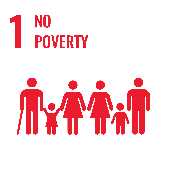 Cíl 1: Ukončit všechny formy chudoby na celém světě 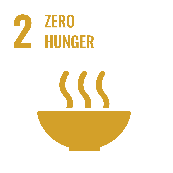 Cíl 2: Ukončit hlad, dosáhnout potravinové bezpečnosti a lepší výživy a podporovat udržitelné zemědělství 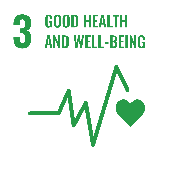 Cíl 3: Zajistit zdravý život a podporovat pohodový život pro všechny věkové skupiny 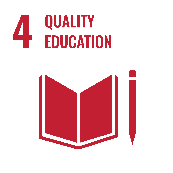 Cíl 4: Zajistit inkluzivní a spravedlivé kvalitní vzdělání a podporovat příležitosti k celoživotnímu vzdělávání pro všechny 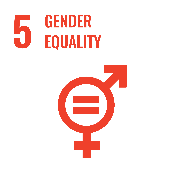 Cíl 5: Dosáhnout genderové rovnosti a posílit postavení všech žen a dívek 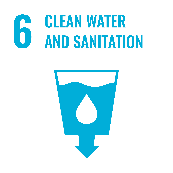 Cíl 6: Zajistit dostupnost a udržitelné hospodaření s vodou a možnosti hygieny pro všechny 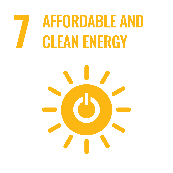 Cíl 7: Zajistit přístup k cenově dostupným, spolehlivým, udržitelným a moderním zdrojů energie pro všechny.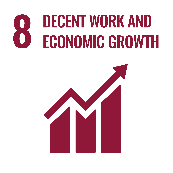 Cíl 8: Podporovat trvalý, inkluzivní a udržitelný hospodářský růst, plnou a produktivní zaměstnanost a důstojnou práci pro všechny 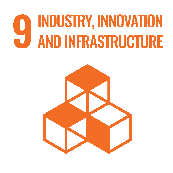 Cíl 9: Vybudovat odolnou infrastrukturu, podporovat inkluzivní a udržitelnou industrializaci a podporovat inovace 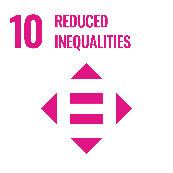 Cíl 10: Snížit nerovnost v rámci zemí a mezi nimi 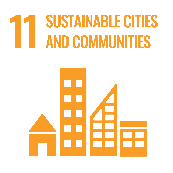 Cíl 11: Učinit města a sídla inkluzivní, bezpečná, odolná a udržitelná 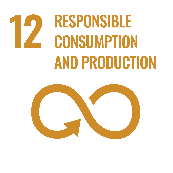 Cíl 12: Zajistit vzorce udržitelné spotřeby a výroby 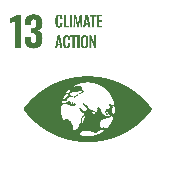 Cíl 13: Přijmout naléhavá opatření v boji proti změně klimatu a jejím dopadům 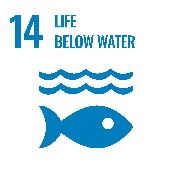 Cíl 14: Chránit a udržitelně využívat oceány, moře a mořské zdroje pro zajištění udržitelného rozvoje 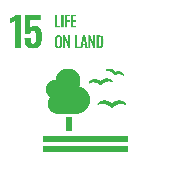 Cíl 15: Chránit, obnovovat a podporovat udržitelné využívání suchozemských ekosystémů, udržitelně obhospodařovat lesy, bojovat proti desertifikaci a zastavit a zvrátit degradaci půdy a ztrátu biodiverzity 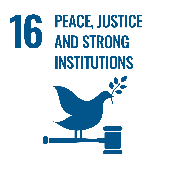 Cíl 16: Podporovat mírové a inkluzivní společnosti pro udržitelný rozvoj, zajistit všem přístup ke spravedlnosti a vytvořit efektivní, zodpovědné a inkluzivní instituce na všech úrovních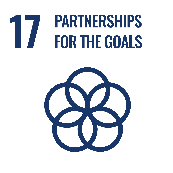 Cíl 17: Oživit globální partnerství pro udržitelný rozvoj a posílit prostředky pro jeho provádění Řídicí organizace a zainteresované strany projektu – Projekt 1 Řídicí organizace a zainteresované strany projektu – Projekt 1 Řídicí organizace a zainteresované strany projektu – Projekt 1 Řídicí organizace a zainteresované strany projektu – Projekt 1 Řídicí organizace a zainteresované strany projektu – Projekt 1 Přehled zapojených organizacíPřehled zapojených organizacíPřehled zapojených organizacíPřehled zapojených organizacíPřehled zapojených organizacíPopište stručně:Organizaci (organizace) zapojenou do realizace projektu a její zájem a role v něm a odlište organizaci řídící navrhovaný projekt od dalších organizací, které jsou s ním spojené;  Předchozí zkušenosti řídicí organizace (organizací) se zpracováním a realizací podobných projektů;Úroveň závazku řídicí organizace a přidružených organizací k realizaci navrhovaného projektu. Podpůrné dokumenty, které lze pro tuto sekci předložit: Dopis o podpoře/závazku k realizaci navrhovaného investičního projektu od přidružených organizací, reference o podobných investičních projektech realizovaných předkladatelem projektu atd. Popište stručně:Organizaci (organizace) zapojenou do realizace projektu a její zájem a role v něm a odlište organizaci řídící navrhovaný projekt od dalších organizací, které jsou s ním spojené;  Předchozí zkušenosti řídicí organizace (organizací) se zpracováním a realizací podobných projektů;Úroveň závazku řídicí organizace a přidružených organizací k realizaci navrhovaného projektu. Podpůrné dokumenty, které lze pro tuto sekci předložit: Dopis o podpoře/závazku k realizaci navrhovaného investičního projektu od přidružených organizací, reference o podobných investičních projektech realizovaných předkladatelem projektu atd. Popište stručně:Organizaci (organizace) zapojenou do realizace projektu a její zájem a role v něm a odlište organizaci řídící navrhovaný projekt od dalších organizací, které jsou s ním spojené;  Předchozí zkušenosti řídicí organizace (organizací) se zpracováním a realizací podobných projektů;Úroveň závazku řídicí organizace a přidružených organizací k realizaci navrhovaného projektu. Podpůrné dokumenty, které lze pro tuto sekci předložit: Dopis o podpoře/závazku k realizaci navrhovaného investičního projektu od přidružených organizací, reference o podobných investičních projektech realizovaných předkladatelem projektu atd. Popište stručně:Organizaci (organizace) zapojenou do realizace projektu a její zájem a role v něm a odlište organizaci řídící navrhovaný projekt od dalších organizací, které jsou s ním spojené;  Předchozí zkušenosti řídicí organizace (organizací) se zpracováním a realizací podobných projektů;Úroveň závazku řídicí organizace a přidružených organizací k realizaci navrhovaného projektu. Podpůrné dokumenty, které lze pro tuto sekci předložit: Dopis o podpoře/závazku k realizaci navrhovaného investičního projektu od přidružených organizací, reference o podobných investičních projektech realizovaných předkladatelem projektu atd. Popište stručně:Organizaci (organizace) zapojenou do realizace projektu a její zájem a role v něm a odlište organizaci řídící navrhovaný projekt od dalších organizací, které jsou s ním spojené;  Předchozí zkušenosti řídicí organizace (organizací) se zpracováním a realizací podobných projektů;Úroveň závazku řídicí organizace a přidružených organizací k realizaci navrhovaného projektu. Podpůrné dokumenty, které lze pro tuto sekci předložit: Dopis o podpoře/závazku k realizaci navrhovaného investičního projektu od přidružených organizací, reference o podobných investičních projektech realizovaných předkladatelem projektu atd. Vlastnictví majetku a struktura řízení Vlastnictví majetku a struktura řízení Vlastnictví majetku a struktura řízení Vlastnictví majetku a struktura řízení Vlastnictví majetku a struktura řízení Popište stručně:Vlastnickou strukturu řídicí organizace (organizací) vztahující se k dotčenému majetku v navrhovaném projektu;(Právní) vztahy mezi řídicí organizací (organizacemi) a přidruženými organizacemi při zpracování a realizaci navrhovaného projektu;Organizační strukturu a rozhodovací procesy pro realizaci projektu a vysvětlete, jak a kdo činí rozhodnutí.  Tam, kde se to hodí, použijte níže uvedené organizační schéma k představení struktury řízení pro zpracování a realizaci navrhovaného projektu. Popište stručně:Vlastnickou strukturu řídicí organizace (organizací) vztahující se k dotčenému majetku v navrhovaném projektu;(Právní) vztahy mezi řídicí organizací (organizacemi) a přidruženými organizacemi při zpracování a realizaci navrhovaného projektu;Organizační strukturu a rozhodovací procesy pro realizaci projektu a vysvětlete, jak a kdo činí rozhodnutí.  Tam, kde se to hodí, použijte níže uvedené organizační schéma k představení struktury řízení pro zpracování a realizaci navrhovaného projektu. Popište stručně:Vlastnickou strukturu řídicí organizace (organizací) vztahující se k dotčenému majetku v navrhovaném projektu;(Právní) vztahy mezi řídicí organizací (organizacemi) a přidruženými organizacemi při zpracování a realizaci navrhovaného projektu;Organizační strukturu a rozhodovací procesy pro realizaci projektu a vysvětlete, jak a kdo činí rozhodnutí.  Tam, kde se to hodí, použijte níže uvedené organizační schéma k představení struktury řízení pro zpracování a realizaci navrhovaného projektu. Popište stručně:Vlastnickou strukturu řídicí organizace (organizací) vztahující se k dotčenému majetku v navrhovaném projektu;(Právní) vztahy mezi řídicí organizací (organizacemi) a přidruženými organizacemi při zpracování a realizaci navrhovaného projektu;Organizační strukturu a rozhodovací procesy pro realizaci projektu a vysvětlete, jak a kdo činí rozhodnutí.  Tam, kde se to hodí, použijte níže uvedené organizační schéma k představení struktury řízení pro zpracování a realizaci navrhovaného projektu. Popište stručně:Vlastnickou strukturu řídicí organizace (organizací) vztahující se k dotčenému majetku v navrhovaném projektu;(Právní) vztahy mezi řídicí organizací (organizacemi) a přidruženými organizacemi při zpracování a realizaci navrhovaného projektu;Organizační strukturu a rozhodovací procesy pro realizaci projektu a vysvětlete, jak a kdo činí rozhodnutí.  Tam, kde se to hodí, použijte níže uvedené organizační schéma k představení struktury řízení pro zpracování a realizaci navrhovaného projektu. Rizikový profil subjektu (subjektů), který bude finančně odpovědný Rizikový profil subjektu (subjektů), který bude finančně odpovědný Rizikový profil subjektu (subjektů), který bude finančně odpovědný Rizikový profil subjektu (subjektů), který bude finančně odpovědný Rizikový profil subjektu (subjektů), který bude finančně odpovědný Uveďte profil finančních rizik subjektu (subjektů), který bude finančně odpovědný za zpracování a realizaci navrhovaného projektu. Ten může zahrnovat například finanční posouzení, předpokládané cenné papíry a záruky a/nebo úvěrový rating finančně odpovědných subjektů, je-li k dispozici. Podpůrné dokumenty, které lze pro tuto sekci předložit: obecní rozpočty a finanční závěrky z minulých let, prokázání bonity předkladatelů projektu včetně například analýzy finanční situace místní samosprávy, hodnocení místního hospodářství, v němž municipalita působí, hodnocení makroekonomického prostředí atd. Uveďte profil finančních rizik subjektu (subjektů), který bude finančně odpovědný za zpracování a realizaci navrhovaného projektu. Ten může zahrnovat například finanční posouzení, předpokládané cenné papíry a záruky a/nebo úvěrový rating finančně odpovědných subjektů, je-li k dispozici. Podpůrné dokumenty, které lze pro tuto sekci předložit: obecní rozpočty a finanční závěrky z minulých let, prokázání bonity předkladatelů projektu včetně například analýzy finanční situace místní samosprávy, hodnocení místního hospodářství, v němž municipalita působí, hodnocení makroekonomického prostředí atd. Uveďte profil finančních rizik subjektu (subjektů), který bude finančně odpovědný za zpracování a realizaci navrhovaného projektu. Ten může zahrnovat například finanční posouzení, předpokládané cenné papíry a záruky a/nebo úvěrový rating finančně odpovědných subjektů, je-li k dispozici. Podpůrné dokumenty, které lze pro tuto sekci předložit: obecní rozpočty a finanční závěrky z minulých let, prokázání bonity předkladatelů projektu včetně například analýzy finanční situace místní samosprávy, hodnocení místního hospodářství, v němž municipalita působí, hodnocení makroekonomického prostředí atd. Uveďte profil finančních rizik subjektu (subjektů), který bude finančně odpovědný za zpracování a realizaci navrhovaného projektu. Ten může zahrnovat například finanční posouzení, předpokládané cenné papíry a záruky a/nebo úvěrový rating finančně odpovědných subjektů, je-li k dispozici. Podpůrné dokumenty, které lze pro tuto sekci předložit: obecní rozpočty a finanční závěrky z minulých let, prokázání bonity předkladatelů projektu včetně například analýzy finanční situace místní samosprávy, hodnocení místního hospodářství, v němž municipalita působí, hodnocení makroekonomického prostředí atd. Uveďte profil finančních rizik subjektu (subjektů), který bude finančně odpovědný za zpracování a realizaci navrhovaného projektu. Ten může zahrnovat například finanční posouzení, předpokládané cenné papíry a záruky a/nebo úvěrový rating finančně odpovědných subjektů, je-li k dispozici. Podpůrné dokumenty, které lze pro tuto sekci předložit: obecní rozpočty a finanční závěrky z minulých let, prokázání bonity předkladatelů projektu včetně například analýzy finanční situace místní samosprávy, hodnocení místního hospodářství, v němž municipalita působí, hodnocení makroekonomického prostředí atd. Analýza zainteresovaných stranAnalýza zainteresovaných stranAnalýza zainteresovaných stranAnalýza zainteresovaných stranAnalýza zainteresovaných stranPopište:Další zainteresované strany (občanská společnost, akademická obec, zainteresované strany v hospodářství atd.) a jejich roli při úspěšném zpracování a realizaci projektu;  Potřeby a očekávání identifikovaných zainteresovaných stran ve vztahu k navrhovanému projektu;Současnou úroveň podpory poskytovanou identifikovanými zainteresovanými stranami zpracování a realizaci navrhovaného projektu. Podpůrné dokumenty, které lze pro tuto sekci předložit: zpráva o výsledcích analýzy zainteresovaných stran provedená pro navrhovaný investiční projekt, zpráva o výsledcích veřejných konzultací a setkání zainteresovaných stran atd.  Popište:Další zainteresované strany (občanská společnost, akademická obec, zainteresované strany v hospodářství atd.) a jejich roli při úspěšném zpracování a realizaci projektu;  Potřeby a očekávání identifikovaných zainteresovaných stran ve vztahu k navrhovanému projektu;Současnou úroveň podpory poskytovanou identifikovanými zainteresovanými stranami zpracování a realizaci navrhovaného projektu. Podpůrné dokumenty, které lze pro tuto sekci předložit: zpráva o výsledcích analýzy zainteresovaných stran provedená pro navrhovaný investiční projekt, zpráva o výsledcích veřejných konzultací a setkání zainteresovaných stran atd.  Popište:Další zainteresované strany (občanská společnost, akademická obec, zainteresované strany v hospodářství atd.) a jejich roli při úspěšném zpracování a realizaci projektu;  Potřeby a očekávání identifikovaných zainteresovaných stran ve vztahu k navrhovanému projektu;Současnou úroveň podpory poskytovanou identifikovanými zainteresovanými stranami zpracování a realizaci navrhovaného projektu. Podpůrné dokumenty, které lze pro tuto sekci předložit: zpráva o výsledcích analýzy zainteresovaných stran provedená pro navrhovaný investiční projekt, zpráva o výsledcích veřejných konzultací a setkání zainteresovaných stran atd.  Popište:Další zainteresované strany (občanská společnost, akademická obec, zainteresované strany v hospodářství atd.) a jejich roli při úspěšném zpracování a realizaci projektu;  Potřeby a očekávání identifikovaných zainteresovaných stran ve vztahu k navrhovanému projektu;Současnou úroveň podpory poskytovanou identifikovanými zainteresovanými stranami zpracování a realizaci navrhovaného projektu. Podpůrné dokumenty, které lze pro tuto sekci předložit: zpráva o výsledcích analýzy zainteresovaných stran provedená pro navrhovaný investiční projekt, zpráva o výsledcích veřejných konzultací a setkání zainteresovaných stran atd.  Popište:Další zainteresované strany (občanská společnost, akademická obec, zainteresované strany v hospodářství atd.) a jejich roli při úspěšném zpracování a realizaci projektu;  Potřeby a očekávání identifikovaných zainteresovaných stran ve vztahu k navrhovanému projektu;Současnou úroveň podpory poskytovanou identifikovanými zainteresovanými stranami zpracování a realizaci navrhovaného projektu. Podpůrné dokumenty, které lze pro tuto sekci předložit: zpráva o výsledcích analýzy zainteresovaných stran provedená pro navrhovaný investiční projekt, zpráva o výsledcích veřejných konzultací a setkání zainteresovaných stran atd.  Strategie zapojování zainteresovaných stran Strategie zapojování zainteresovaných stran Strategie zapojování zainteresovaných stran Strategie zapojování zainteresovaných stran Strategie zapojování zainteresovaných stran Použijte níže uvedenou tabulku k popisu předpokládané strategie podpory při zapojování zainteresovaných stran uvedených v bodě 3.1.9: Mezi různé typy zainteresovaných stran mohou patřit například dodavatelé energií, firmy ESCO, místní firmy, občané, obyvatelé v oblasti realizace projektu, environmentální skupiny, komunitní organizace, stavební společnosti a dodavatelé atd. Zájem každé zainteresované strany o navrhovaný projekt lze hodnotit pomocí stupnice v příslušném sloupci. Vyberte jedno okénko v případě, že má příslušná zainteresovaná strana malý zájem o zpracování a realizaci navrhovaného projektu; dvě okénka v případě, že má příslušná zainteresovaná strana střední zájem o zpracování a realizaci navrhovaného projektu a tři okénka v případě, že má příslušná zainteresovaná strana velký zájem o zpracování a realizaci navrhovaného projektu.   Vliv každé zainteresované strany na navrhovaný projekt lze také hodnotit pomocí stupnice v příslušném sloupci. Zvolte jedno okénko v případě, že má příslušná zainteresovaná strana nízký vliv na výsledky projektu; dvě okénka v případě, že má příslušná zainteresovaná strana střední vliv na výsledky projektu a tři okénka v případě, že má příslušná zainteresovaná strana vysoký vliv na výsledky projektu. Aktivity v oblasti zapojování mohou zahrnovat obecné informace a osvětové činnosti, průzkumy a studie, veřejné konzultace a setkání zainteresovaných stran, organizaci fokusních skupin, vyvíjení nástrojů spolupráce, komunitní akce atd. Nástroje/kanály komunikace zahrnují například e-mailovou komunikaci, telefonní hovory a videokonference, webové stránky projektu, sociální sítě, newslettery atd. Použijte níže uvedenou tabulku k popisu předpokládané strategie podpory při zapojování zainteresovaných stran uvedených v bodě 3.1.9: Mezi různé typy zainteresovaných stran mohou patřit například dodavatelé energií, firmy ESCO, místní firmy, občané, obyvatelé v oblasti realizace projektu, environmentální skupiny, komunitní organizace, stavební společnosti a dodavatelé atd. Zájem každé zainteresované strany o navrhovaný projekt lze hodnotit pomocí stupnice v příslušném sloupci. Vyberte jedno okénko v případě, že má příslušná zainteresovaná strana malý zájem o zpracování a realizaci navrhovaného projektu; dvě okénka v případě, že má příslušná zainteresovaná strana střední zájem o zpracování a realizaci navrhovaného projektu a tři okénka v případě, že má příslušná zainteresovaná strana velký zájem o zpracování a realizaci navrhovaného projektu.   Vliv každé zainteresované strany na navrhovaný projekt lze také hodnotit pomocí stupnice v příslušném sloupci. Zvolte jedno okénko v případě, že má příslušná zainteresovaná strana nízký vliv na výsledky projektu; dvě okénka v případě, že má příslušná zainteresovaná strana střední vliv na výsledky projektu a tři okénka v případě, že má příslušná zainteresovaná strana vysoký vliv na výsledky projektu. Aktivity v oblasti zapojování mohou zahrnovat obecné informace a osvětové činnosti, průzkumy a studie, veřejné konzultace a setkání zainteresovaných stran, organizaci fokusních skupin, vyvíjení nástrojů spolupráce, komunitní akce atd. Nástroje/kanály komunikace zahrnují například e-mailovou komunikaci, telefonní hovory a videokonference, webové stránky projektu, sociální sítě, newslettery atd. Použijte níže uvedenou tabulku k popisu předpokládané strategie podpory při zapojování zainteresovaných stran uvedených v bodě 3.1.9: Mezi různé typy zainteresovaných stran mohou patřit například dodavatelé energií, firmy ESCO, místní firmy, občané, obyvatelé v oblasti realizace projektu, environmentální skupiny, komunitní organizace, stavební společnosti a dodavatelé atd. Zájem každé zainteresované strany o navrhovaný projekt lze hodnotit pomocí stupnice v příslušném sloupci. Vyberte jedno okénko v případě, že má příslušná zainteresovaná strana malý zájem o zpracování a realizaci navrhovaného projektu; dvě okénka v případě, že má příslušná zainteresovaná strana střední zájem o zpracování a realizaci navrhovaného projektu a tři okénka v případě, že má příslušná zainteresovaná strana velký zájem o zpracování a realizaci navrhovaného projektu.   Vliv každé zainteresované strany na navrhovaný projekt lze také hodnotit pomocí stupnice v příslušném sloupci. Zvolte jedno okénko v případě, že má příslušná zainteresovaná strana nízký vliv na výsledky projektu; dvě okénka v případě, že má příslušná zainteresovaná strana střední vliv na výsledky projektu a tři okénka v případě, že má příslušná zainteresovaná strana vysoký vliv na výsledky projektu. Aktivity v oblasti zapojování mohou zahrnovat obecné informace a osvětové činnosti, průzkumy a studie, veřejné konzultace a setkání zainteresovaných stran, organizaci fokusních skupin, vyvíjení nástrojů spolupráce, komunitní akce atd. Nástroje/kanály komunikace zahrnují například e-mailovou komunikaci, telefonní hovory a videokonference, webové stránky projektu, sociální sítě, newslettery atd. Použijte níže uvedenou tabulku k popisu předpokládané strategie podpory při zapojování zainteresovaných stran uvedených v bodě 3.1.9: Mezi různé typy zainteresovaných stran mohou patřit například dodavatelé energií, firmy ESCO, místní firmy, občané, obyvatelé v oblasti realizace projektu, environmentální skupiny, komunitní organizace, stavební společnosti a dodavatelé atd. Zájem každé zainteresované strany o navrhovaný projekt lze hodnotit pomocí stupnice v příslušném sloupci. Vyberte jedno okénko v případě, že má příslušná zainteresovaná strana malý zájem o zpracování a realizaci navrhovaného projektu; dvě okénka v případě, že má příslušná zainteresovaná strana střední zájem o zpracování a realizaci navrhovaného projektu a tři okénka v případě, že má příslušná zainteresovaná strana velký zájem o zpracování a realizaci navrhovaného projektu.   Vliv každé zainteresované strany na navrhovaný projekt lze také hodnotit pomocí stupnice v příslušném sloupci. Zvolte jedno okénko v případě, že má příslušná zainteresovaná strana nízký vliv na výsledky projektu; dvě okénka v případě, že má příslušná zainteresovaná strana střední vliv na výsledky projektu a tři okénka v případě, že má příslušná zainteresovaná strana vysoký vliv na výsledky projektu. Aktivity v oblasti zapojování mohou zahrnovat obecné informace a osvětové činnosti, průzkumy a studie, veřejné konzultace a setkání zainteresovaných stran, organizaci fokusních skupin, vyvíjení nástrojů spolupráce, komunitní akce atd. Nástroje/kanály komunikace zahrnují například e-mailovou komunikaci, telefonní hovory a videokonference, webové stránky projektu, sociální sítě, newslettery atd. Použijte níže uvedenou tabulku k popisu předpokládané strategie podpory při zapojování zainteresovaných stran uvedených v bodě 3.1.9: Mezi různé typy zainteresovaných stran mohou patřit například dodavatelé energií, firmy ESCO, místní firmy, občané, obyvatelé v oblasti realizace projektu, environmentální skupiny, komunitní organizace, stavební společnosti a dodavatelé atd. Zájem každé zainteresované strany o navrhovaný projekt lze hodnotit pomocí stupnice v příslušném sloupci. Vyberte jedno okénko v případě, že má příslušná zainteresovaná strana malý zájem o zpracování a realizaci navrhovaného projektu; dvě okénka v případě, že má příslušná zainteresovaná strana střední zájem o zpracování a realizaci navrhovaného projektu a tři okénka v případě, že má příslušná zainteresovaná strana velký zájem o zpracování a realizaci navrhovaného projektu.   Vliv každé zainteresované strany na navrhovaný projekt lze také hodnotit pomocí stupnice v příslušném sloupci. Zvolte jedno okénko v případě, že má příslušná zainteresovaná strana nízký vliv na výsledky projektu; dvě okénka v případě, že má příslušná zainteresovaná strana střední vliv na výsledky projektu a tři okénka v případě, že má příslušná zainteresovaná strana vysoký vliv na výsledky projektu. Aktivity v oblasti zapojování mohou zahrnovat obecné informace a osvětové činnosti, průzkumy a studie, veřejné konzultace a setkání zainteresovaných stran, organizaci fokusních skupin, vyvíjení nástrojů spolupráce, komunitní akce atd. Nástroje/kanály komunikace zahrnují například e-mailovou komunikaci, telefonní hovory a videokonference, webové stránky projektu, sociální sítě, newslettery atd. Typ zainteresované stranyZájem o projektVliv na projektPlánované aktivity v oblasti zapojováníNástroje/kanály komunikacePrávní analýza – Projekt 1Právní proveditelnost plánované investice Popište právní požadavky (místní, národní a případně mezinárodní) platné pro plánovanou investici, např. předpisy týkající se: Dostupných investičních schémat a podmínek; Předpokládaného investičního přístupu; Struktury a časové osy jednotlivých investičních kroků (včetně pravidel zadávání veřejných zakázek nebo dluhového účetnictví). Uveďte popis všech přípravných hodnocení a studií provedených během vytváření investičního konceptu, týkajících se právních požadavků platných pro projekt. V případě, že je požadováno hodnocení vlivů na životní prostředí (EIA) uveďte, zda již bylo provedeno a jaké jsou jeho hlavní výstupy. Podpůrné dokumenty, které lze pro tuto sekci předložit: Právní analýza provedená pro navrhovaný projekt, další přípravná hodnocení a studie týkající se právních požadavků vztahujících se na projekt, hodnocení vlivů na životní prostředí (EIA). Právní/regulační pobídky a překážky Popište všechny potenciální právní/regulační pobídky a jak budou použity ve prospěch navrhovaného projektu a také případné právní/regulační překážky a jak budou řešeny. Ekonomická a finanční analýza – Projekt 1 Ekonomická a finanční analýza – Projekt 1 Ekonomická a finanční analýza – Projekt 1 Ekonomická a finanční analýza – Projekt 1 Ekonomická a finanční analýza – Projekt 1 Ekonomická a finanční analýza – Projekt 1 Ekonomická a finanční analýza – Projekt 1 Odhadované náklady a výnosy Odhadované náklady a výnosy Odhadované náklady a výnosy Odhadované náklady a výnosy Odhadované náklady a výnosy Odhadované náklady a výnosy Odhadované náklady a výnosy Na základě odhadů provedených na finančním modelu EUCF v souboru Excel shrňte v níže uvedené tabulce:Očekávané úspory nákladů a další výnosy s uvedením údajů v EUR/r a v procentech z celkových výnosů. Odhadované náklady na kategorii nákladů s rozlišením mezi CAPEX a OPEX, udávající údaje v EUR/rok pro OPEX, v EUR pro CAPEX a v procentech z celkových CAPEX nebo OPEX.Na základě odhadů provedených na finančním modelu EUCF v souboru Excel shrňte v níže uvedené tabulce:Očekávané úspory nákladů a další výnosy s uvedením údajů v EUR/r a v procentech z celkových výnosů. Odhadované náklady na kategorii nákladů s rozlišením mezi CAPEX a OPEX, udávající údaje v EUR/rok pro OPEX, v EUR pro CAPEX a v procentech z celkových CAPEX nebo OPEX.Na základě odhadů provedených na finančním modelu EUCF v souboru Excel shrňte v níže uvedené tabulce:Očekávané úspory nákladů a další výnosy s uvedením údajů v EUR/r a v procentech z celkových výnosů. Odhadované náklady na kategorii nákladů s rozlišením mezi CAPEX a OPEX, udávající údaje v EUR/rok pro OPEX, v EUR pro CAPEX a v procentech z celkových CAPEX nebo OPEX.Na základě odhadů provedených na finančním modelu EUCF v souboru Excel shrňte v níže uvedené tabulce:Očekávané úspory nákladů a další výnosy s uvedením údajů v EUR/r a v procentech z celkových výnosů. Odhadované náklady na kategorii nákladů s rozlišením mezi CAPEX a OPEX, udávající údaje v EUR/rok pro OPEX, v EUR pro CAPEX a v procentech z celkových CAPEX nebo OPEX.Na základě odhadů provedených na finančním modelu EUCF v souboru Excel shrňte v níže uvedené tabulce:Očekávané úspory nákladů a další výnosy s uvedením údajů v EUR/r a v procentech z celkových výnosů. Odhadované náklady na kategorii nákladů s rozlišením mezi CAPEX a OPEX, udávající údaje v EUR/rok pro OPEX, v EUR pro CAPEX a v procentech z celkových CAPEX nebo OPEX.Na základě odhadů provedených na finančním modelu EUCF v souboru Excel shrňte v níže uvedené tabulce:Očekávané úspory nákladů a další výnosy s uvedením údajů v EUR/r a v procentech z celkových výnosů. Odhadované náklady na kategorii nákladů s rozlišením mezi CAPEX a OPEX, udávající údaje v EUR/rok pro OPEX, v EUR pro CAPEX a v procentech z celkových CAPEX nebo OPEX.Na základě odhadů provedených na finančním modelu EUCF v souboru Excel shrňte v níže uvedené tabulce:Očekávané úspory nákladů a další výnosy s uvedením údajů v EUR/r a v procentech z celkových výnosů. Odhadované náklady na kategorii nákladů s rozlišením mezi CAPEX a OPEX, udávající údaje v EUR/rok pro OPEX, v EUR pro CAPEX a v procentech z celkových CAPEX nebo OPEX.Výnosy – Projekt 1Výnosy – Projekt 1Výnosy – Projekt 1Výnosy – Projekt 1Výnosy – Projekt 1Výnosy – Projekt 1Výnosy – Projekt 1Prodej celkemEUR/rEUR/rEUR/rEUR/rEUR/r%Nájemné celkemEUR/rEUR/rEUR/rEUR/rEUR/r%Celkové opakující se výnosy(např. předplatné, prodej energie atd.) EUR/rEUR/rEUR/rEUR/rEUR/r%CELKEM (rok)EUR/rEUR/rEUR/rEUR/rEUR/r100 %CAPEX – Projekt 1CAPEX – Projekt 1CAPEX – Projekt 1CAPEX – Projekt 1CAPEX – Projekt 1CAPEX – Projekt 1CAPEX – Projekt 1Studie proveditelnostiEUREUREUREUR%%1.etapa výstavby EUREUREUREUR%%2.etapa výstavby EUREUREUREUR%%…EUREUREUREUR%%CELKEMEUREUREUREUR100 %100 %OPEX – Projekt 1(Pokud se předpokládají další kategorie provozních nákladů, je možné do tabulky přidat další řádky.)OPEX – Projekt 1(Pokud se předpokládají další kategorie provozních nákladů, je možné do tabulky přidat další řádky.)OPEX – Projekt 1(Pokud se předpokládají další kategorie provozních nákladů, je možné do tabulky přidat další řádky.)OPEX – Projekt 1(Pokud se předpokládají další kategorie provozních nákladů, je možné do tabulky přidat další řádky.)OPEX – Projekt 1(Pokud se předpokládají další kategorie provozních nákladů, je možné do tabulky přidat další řádky.)OPEX – Projekt 1(Pokud se předpokládají další kategorie provozních nákladů, je možné do tabulky přidat další řádky.)OPEX – Projekt 1(Pokud se předpokládají další kategorie provozních nákladů, je možné do tabulky přidat další řádky.)NájemnéEUR/rEUR/rEUR/rEUR/r%%Platy a mzdyEUR/rEUR/rEUR/rEUR/r%%Účetní a právní poplatkyEUR/rEUR/rEUR/rEUR/r%%Prodejní a marketingové poplatkyEUR/rEUR/rEUR/rEUR/r%%Kancelářské potřebyEUR/rEUR/rEUR/rEUR/r%%OpravyEUR/rEUR/rEUR/rEUR/r%%Náklady na službyEUR/rEUR/rEUR/rEUR/r%%Náklady na prodané zbožíEUR/rEUR/rEUR/rEUR/r%%Bankovní poplatkyEUR/rEUR/rEUR/rEUR/r%%Náklady na energiiEUR/rEUR/rEUR/rEUR/r%%…EUR/rEUR/rEUR/rEUR/r%%CELKEM (rok)EUR/rEUR/rEUR/rEUR/r100 %100 %Finanční metrikyFinanční metrikyFinanční metrikyFinanční metrikyFinanční metrikyFinanční metrikyFinanční metrikyNa základě odhadů provedených na finančním modelu EUCF v souboru Excel uveďte v tabulce níže finanční metriky vypočtené pro navrhovaný projekt. Na základě odhadů provedených na finančním modelu EUCF v souboru Excel uveďte v tabulce níže finanční metriky vypočtené pro navrhovaný projekt. Na základě odhadů provedených na finančním modelu EUCF v souboru Excel uveďte v tabulce níže finanční metriky vypočtené pro navrhovaný projekt. Na základě odhadů provedených na finančním modelu EUCF v souboru Excel uveďte v tabulce níže finanční metriky vypočtené pro navrhovaný projekt. Na základě odhadů provedených na finančním modelu EUCF v souboru Excel uveďte v tabulce níže finanční metriky vypočtené pro navrhovaný projekt. Na základě odhadů provedených na finančním modelu EUCF v souboru Excel uveďte v tabulce níže finanční metriky vypočtené pro navrhovaný projekt. Na základě odhadů provedených na finančním modelu EUCF v souboru Excel uveďte v tabulce níže finanční metriky vypočtené pro navrhovaný projekt. Vnitřní výnosové procento vlastního kapitálu (IRR)(Netýká se projektů, které jsou financovány bez vlastního kapitálu)Vnitřní výnosové procento vlastního kapitálu (IRR)(Netýká se projektů, které jsou financovány bez vlastního kapitálu)Vnitřní výnosové procento vlastního kapitálu (IRR)(Netýká se projektů, které jsou financovány bez vlastního kapitálu)%%%%Vnitřní výnosové procento projektu (IRR)Vnitřní výnosové procento projektu (IRR)Vnitřní výnosové procento projektu (IRR)%%%%Doba návratnosti(Netýká se projektů, které jsou financovány bez vlastního kapitálu) Doba návratnosti(Netýká se projektů, které jsou financovány bez vlastního kapitálu) Doba návratnosti(Netýká se projektů, které jsou financovány bez vlastního kapitálu) rokyrokyrokyrokyČistá současná hodnota (NPV)(Netýká se projektů, které jsou financovány z nenávratných zdrojů)Čistá současná hodnota (NPV)(Netýká se projektů, které jsou financovány z nenávratných zdrojů)Čistá současná hodnota (NPV)(Netýká se projektů, které jsou financovány z nenávratných zdrojů)EUREUREUREURZpůsob financování a zdroje financováníZpůsob financování a zdroje financováníZpůsob financování a zdroje financováníZpůsob financování a zdroje financováníZpůsob financování a zdroje financováníZpůsob financování a zdroje financováníZpůsob financování a zdroje financováníNa základě odhadů provedených na finančním modelu EUCF v souboru Excel uveďte celkovou očekávanou výši investice pro navrhovaný projekt a skladbu tohoto údaje s ohledem na předpokládané zdroje financování jeho realizace. Zdroje financování celkové investice musí být rozlišeny na návratné a nenávratné. Návratné zdroje financování lze dále rozlišovat na soukromé a veřejné a je třeba uvést, který z každého konkrétního zdroje bude představovat předpokládaný způsob financování. Na základě odhadů provedených na finančním modelu EUCF v souboru Excel uveďte celkovou očekávanou výši investice pro navrhovaný projekt a skladbu tohoto údaje s ohledem na předpokládané zdroje financování jeho realizace. Zdroje financování celkové investice musí být rozlišeny na návratné a nenávratné. Návratné zdroje financování lze dále rozlišovat na soukromé a veřejné a je třeba uvést, který z každého konkrétního zdroje bude představovat předpokládaný způsob financování. Na základě odhadů provedených na finančním modelu EUCF v souboru Excel uveďte celkovou očekávanou výši investice pro navrhovaný projekt a skladbu tohoto údaje s ohledem na předpokládané zdroje financování jeho realizace. Zdroje financování celkové investice musí být rozlišeny na návratné a nenávratné. Návratné zdroje financování lze dále rozlišovat na soukromé a veřejné a je třeba uvést, který z každého konkrétního zdroje bude představovat předpokládaný způsob financování. Na základě odhadů provedených na finančním modelu EUCF v souboru Excel uveďte celkovou očekávanou výši investice pro navrhovaný projekt a skladbu tohoto údaje s ohledem na předpokládané zdroje financování jeho realizace. Zdroje financování celkové investice musí být rozlišeny na návratné a nenávratné. Návratné zdroje financování lze dále rozlišovat na soukromé a veřejné a je třeba uvést, který z každého konkrétního zdroje bude představovat předpokládaný způsob financování. Na základě odhadů provedených na finančním modelu EUCF v souboru Excel uveďte celkovou očekávanou výši investice pro navrhovaný projekt a skladbu tohoto údaje s ohledem na předpokládané zdroje financování jeho realizace. Zdroje financování celkové investice musí být rozlišeny na návratné a nenávratné. Návratné zdroje financování lze dále rozlišovat na soukromé a veřejné a je třeba uvést, který z každého konkrétního zdroje bude představovat předpokládaný způsob financování. Na základě odhadů provedených na finančním modelu EUCF v souboru Excel uveďte celkovou očekávanou výši investice pro navrhovaný projekt a skladbu tohoto údaje s ohledem na předpokládané zdroje financování jeho realizace. Zdroje financování celkové investice musí být rozlišeny na návratné a nenávratné. Návratné zdroje financování lze dále rozlišovat na soukromé a veřejné a je třeba uvést, který z každého konkrétního zdroje bude představovat předpokládaný způsob financování. Na základě odhadů provedených na finančním modelu EUCF v souboru Excel uveďte celkovou očekávanou výši investice pro navrhovaný projekt a skladbu tohoto údaje s ohledem na předpokládané zdroje financování jeho realizace. Zdroje financování celkové investice musí být rozlišeny na návratné a nenávratné. Návratné zdroje financování lze dále rozlišovat na soukromé a veřejné a je třeba uvést, který z každého konkrétního zdroje bude představovat předpokládaný způsob financování. Celková výše investice – Projekt 1Celková výše investice – Projekt 1EUREUR100 %100 %100 %Nenávratné zdroje financováníNenávratné zdroje financováníEUREUR% z celkové investice % z celkové investice % z celkové investice Obecní/regionální dotace/granty Obecní/regionální dotace/granty EUREUR% z celkových nenávratných zdrojů financování % z celkových nenávratných zdrojů financování % z celkových nenávratných zdrojů financování Státní dotace/grantyStátní dotace/grantyEUREUR% z celkových nenávratných zdrojů financování% z celkových nenávratných zdrojů financování% z celkových nenávratných zdrojů financováníEvropské dotace/grantyEvropské dotace/grantyEUREUR% z celkových nenávratných zdrojů financování% z celkových nenávratných zdrojů financování% z celkových nenávratných zdrojů financováníVlastní obecní zdrojeVlastní obecní zdrojeEUREUR% z celkových nenávratných zdrojů financování% z celkových nenávratných zdrojů financování% z celkových nenávratných zdrojů financováníJiné (upřesněte níže)Jiné (upřesněte níže)EUREUR% z celkových nenávratných zdrojů financování% z celkových nenávratných zdrojů financování% z celkových nenávratných zdrojů financováníDalší nenávratné zdroje financování: …………………………………………………………………Další nenávratné zdroje financování: …………………………………………………………………Další nenávratné zdroje financování: …………………………………………………………………Další nenávratné zdroje financování: …………………………………………………………………Další nenávratné zdroje financování: …………………………………………………………………Další nenávratné zdroje financování: …………………………………………………………………Další nenávratné zdroje financování: …………………………………………………………………Další nenávratné zdroje financování: …………………………………………………………………Návratné zdroje financováníNávratné zdroje financováníEUREUR% z celkové investice % z celkové investice % z celkové investice Soukromé návratné zdroje financováníSoukromé návratné zdroje financováníEUREUR% z celkových návratných zdrojů financování % z celkových návratných zdrojů financování % z celkových návratných zdrojů financování Obchodní banky(Dluh ve finančním modelu EUCF v souboru Excel) Obchodní banky(Dluh ve finančním modelu EUCF v souboru Excel) EUREUR% z celkového návratného soukromého financování % z celkového návratného soukromého financování % z celkového návratného soukromého financování Investiční fondy /institucionální investice (Vlastní kapitál ve finančním modelu EUCF v souboru Excel)Investiční fondy /institucionální investice (Vlastní kapitál ve finančním modelu EUCF v souboru Excel)EUREUR% z celkového návratného soukromého financování% z celkového návratného soukromého financování% z celkového návratného soukromého financováníJednotliví soukromí investoři / finančníci (včetně občanů) (Vlastní kapitál ve finančním modelu EUCF v souboru Excel)Jednotliví soukromí investoři / finančníci (včetně občanů) (Vlastní kapitál ve finančním modelu EUCF v souboru Excel)EUREUR% z celkového návratného soukromého financování% z celkového návratného soukromého financování% z celkového návratného soukromého financováníDalší (upřesněte níže)Další (upřesněte níže)EUREUR% z celkového návratného soukromého financování% z celkového návratného soukromého financování% z celkového návratného soukromého financováníDalší zdroje návratného soukromého financování: …………………………………………………………………Další zdroje návratného soukromého financování: …………………………………………………………………Další zdroje návratného soukromého financování: …………………………………………………………………Další zdroje návratného soukromého financování: …………………………………………………………………Další zdroje návratného soukromého financování: …………………………………………………………………Další zdroje návratného soukromého financování: …………………………………………………………………Další zdroje návratného soukromého financování: …………………………………………………………………Další zdroje návratného soukromého financování: …………………………………………………………………Veřejné návratné zdroje financováníVeřejné návratné zdroje financováníEUREUR% z celkových návratných zdrojů financování% z celkových návratných zdrojů financování% z celkových návratných zdrojů financováníNárodní/regionální rozvojové banky (Dluh ve finančním modelu EUCF v souboru Excel)Národní/regionální rozvojové banky (Dluh ve finančním modelu EUCF v souboru Excel)EUREUR% z celkového návratného veřejného financování % z celkového návratného veřejného financování % z celkového návratného veřejného financování Multilaterální banky/ mezinárodní finanční instituce (Dluh ve finančním modelu EUCF v souboru Excel)Multilaterální banky/ mezinárodní finanční instituce (Dluh ve finančním modelu EUCF v souboru Excel)EUREUR% z celkového návratného veřejného financování% z celkového návratného veřejného financování% z celkového návratného veřejného financováníDalší (upřesněte níže)Další (upřesněte níže)EUREUR% z celkového návratného veřejného financování% z celkového návratného veřejného financování% z celkového návratného veřejného financováníDalší zdroje návratného veřejného financování: …………………………………………………………………Další zdroje návratného veřejného financování: …………………………………………………………………Další zdroje návratného veřejného financování: …………………………………………………………………Další zdroje návratného veřejného financování: …………………………………………………………………Další zdroje návratného veřejného financování: …………………………………………………………………Další zdroje návratného veřejného financování: …………………………………………………………………Další zdroje návratného veřejného financování: …………………………………………………………………Investiční plán – Projekt 1Investiční plán – Projekt 1Investiční plán – Projekt 1Investiční plán – Projekt 1Investiční plán – Projekt 1Investiční plán – Projekt 1Investiční plán – Projekt 1Použijte tabulku níže k uvedení současného stavu a předpokládaných dalších kroků v procesu zahájení plánovaných investic a realizace navrhovaného projektu. Sloupec Investiční krok se týká akcí plánovaných příjemcem pro zahájení plánovaných investic a realizace navrhovaného projektu (např. plánování, zprovoznění, výstavba atd.). Každý plánovaný investiční krok lze podrobněji popsat ve sloupci „Popis investičního kroku“.  Podpůrné dokumenty, které lze pro tuto sekci předložit: Ganttův diagram, další dokumenty o plánování zpracování a realizace. Použijte tabulku níže k uvedení současného stavu a předpokládaných dalších kroků v procesu zahájení plánovaných investic a realizace navrhovaného projektu. Sloupec Investiční krok se týká akcí plánovaných příjemcem pro zahájení plánovaných investic a realizace navrhovaného projektu (např. plánování, zprovoznění, výstavba atd.). Každý plánovaný investiční krok lze podrobněji popsat ve sloupci „Popis investičního kroku“.  Podpůrné dokumenty, které lze pro tuto sekci předložit: Ganttův diagram, další dokumenty o plánování zpracování a realizace. Použijte tabulku níže k uvedení současného stavu a předpokládaných dalších kroků v procesu zahájení plánovaných investic a realizace navrhovaného projektu. Sloupec Investiční krok se týká akcí plánovaných příjemcem pro zahájení plánovaných investic a realizace navrhovaného projektu (např. plánování, zprovoznění, výstavba atd.). Každý plánovaný investiční krok lze podrobněji popsat ve sloupci „Popis investičního kroku“.  Podpůrné dokumenty, které lze pro tuto sekci předložit: Ganttův diagram, další dokumenty o plánování zpracování a realizace. Použijte tabulku níže k uvedení současného stavu a předpokládaných dalších kroků v procesu zahájení plánovaných investic a realizace navrhovaného projektu. Sloupec Investiční krok se týká akcí plánovaných příjemcem pro zahájení plánovaných investic a realizace navrhovaného projektu (např. plánování, zprovoznění, výstavba atd.). Každý plánovaný investiční krok lze podrobněji popsat ve sloupci „Popis investičního kroku“.  Podpůrné dokumenty, které lze pro tuto sekci předložit: Ganttův diagram, další dokumenty o plánování zpracování a realizace. Použijte tabulku níže k uvedení současného stavu a předpokládaných dalších kroků v procesu zahájení plánovaných investic a realizace navrhovaného projektu. Sloupec Investiční krok se týká akcí plánovaných příjemcem pro zahájení plánovaných investic a realizace navrhovaného projektu (např. plánování, zprovoznění, výstavba atd.). Každý plánovaný investiční krok lze podrobněji popsat ve sloupci „Popis investičního kroku“.  Podpůrné dokumenty, které lze pro tuto sekci předložit: Ganttův diagram, další dokumenty o plánování zpracování a realizace. Použijte tabulku níže k uvedení současného stavu a předpokládaných dalších kroků v procesu zahájení plánovaných investic a realizace navrhovaného projektu. Sloupec Investiční krok se týká akcí plánovaných příjemcem pro zahájení plánovaných investic a realizace navrhovaného projektu (např. plánování, zprovoznění, výstavba atd.). Každý plánovaný investiční krok lze podrobněji popsat ve sloupci „Popis investičního kroku“.  Podpůrné dokumenty, které lze pro tuto sekci předložit: Ganttův diagram, další dokumenty o plánování zpracování a realizace. Použijte tabulku níže k uvedení současného stavu a předpokládaných dalších kroků v procesu zahájení plánovaných investic a realizace navrhovaného projektu. Sloupec Investiční krok se týká akcí plánovaných příjemcem pro zahájení plánovaných investic a realizace navrhovaného projektu (např. plánování, zprovoznění, výstavba atd.). Každý plánovaný investiční krok lze podrobněji popsat ve sloupci „Popis investičního kroku“.  Podpůrné dokumenty, které lze pro tuto sekci předložit: Ganttův diagram, další dokumenty o plánování zpracování a realizace. #Investiční krokPopis očekávaného investičního krokuPředpokládané datum zahájeníPředpokládané datum ukončeníHlavní výsledekOdpovědný subjekt12345678…Seznam příloh k šabloně Investiční konceptSeznam příloh k šabloně Investiční konceptPoužitím odrážek v tabulce níže uveďte přílohy, které budou předloženy společně s investičním konceptem jako podpora informací poskytnutých v každé sekci. Pokud se k navrhovanému investičnímu konceptu vztahují různé projekty, uveďte v názvu přílohy příslušný projekt, kterého se dokument týká.   Potenciální podpůrné dokumenty, které lze předložit, jsou uvedeny v požadavcích každé sekce. Použitím odrážek v tabulce níže uveďte přílohy, které budou předloženy společně s investičním konceptem jako podpora informací poskytnutých v každé sekci. Pokud se k navrhovanému investičnímu konceptu vztahují různé projekty, uveďte v názvu přílohy příslušný projekt, kterého se dokument týká.   Potenciální podpůrné dokumenty, které lze předložit, jsou uvedeny v požadavcích každé sekce. Základní informace, kontext a zdůvodnění obecného investičního konceptu ……Plánovaná technická opatření……Analýza trhu a bariéry……Metriky očekávaného dopadu navrhovaného investičního konceptu  ……Popis plánovaných opatření……Přehled zapojených organizací……Rizikový profil subjektu (subjektů), který bude finančně odpovědný ……Analýza zainteresovaných stran……Právní proveditelnost plánované investice ……Ekonomická a finanční analýza……Investiční plán…